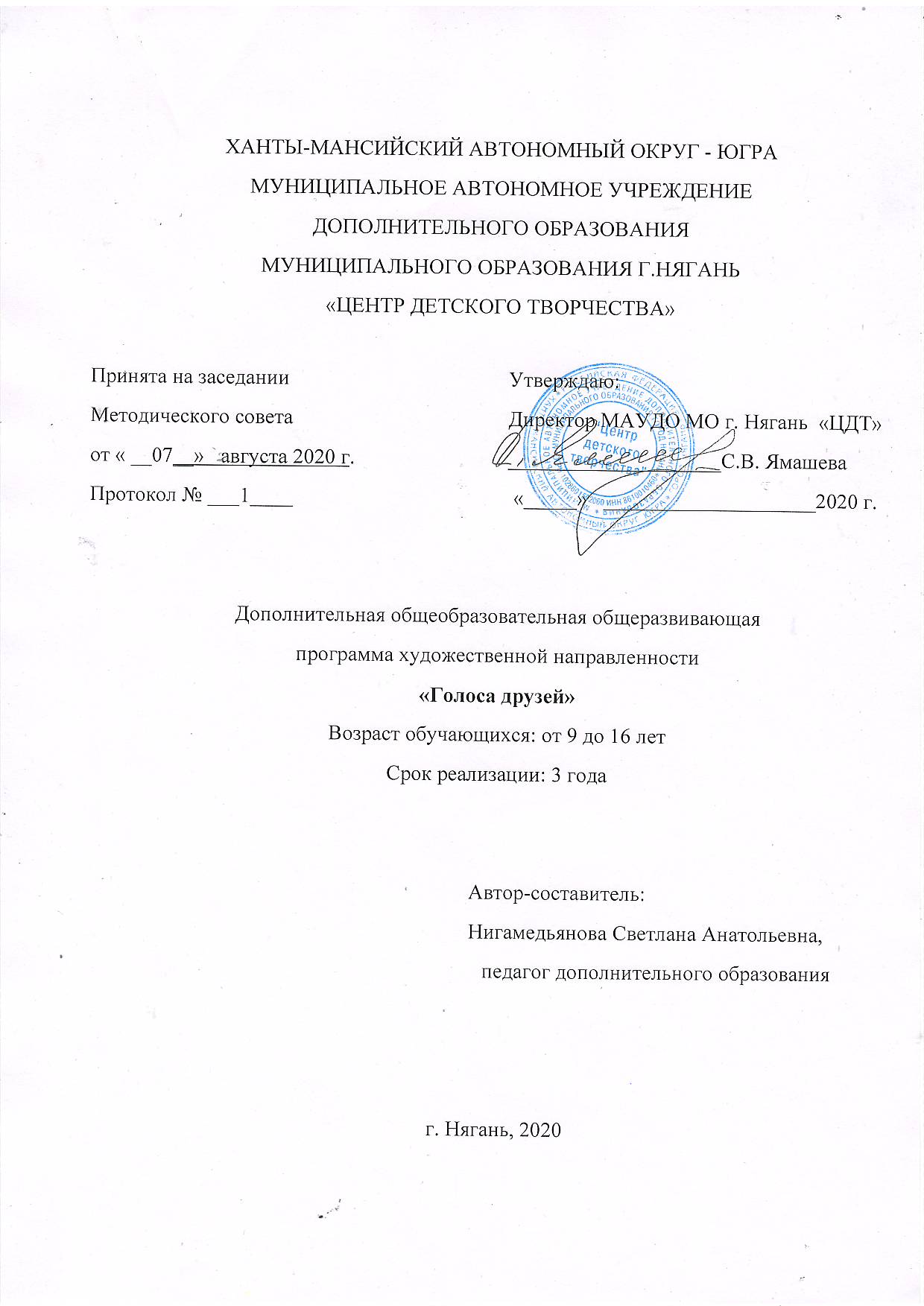 Пояснительная запискаДополнительная общеобразовательная общеразвивающая программа «Голоса друзей» реализуется в рамках художественной направленности. Программа составлена на основе государственной программы для внешкольных учреждений и общеобразовательных школ «Учите детей петь» - М: «Просвещение»; программы «Певческая Школа» В.В. Емельянова; авторской программы «Развитие голоса в процессе обучения детей пению» Н. Стуловой.Программа разработана в соответствии с нормативно-правовыми документами:1. Федеральный закон от 29.12.2012 года № 273-ФЗ «Об образовании в Российской Федерации».2. Приказ Министерства просвещения Российской Федерации от 09.11.2018г. № 196 «Порядок организации и осуществления образовательной деятельности по дополнительным общеобразовательным программам».3. СанПиН 2.4.4.3172-14 «Санитарно-эпидемиологические требования к устройству, содержанию и организации режима работы образовательных организаций дополнительного образования детей» (Постановление Главного государственного санитарного врача Российской Федерации от 4 июля 2014 г. № 41).4. Письмо Министерства образования и науки Российской Федерации от 18.11.2015 г. № 09-3242 «Методические рекомендации по проектированию дополнительных общеразвивающих программ».5. Письмо Роспотребнадзора от 08.05.2020 №02/8900-2020-24 "О направлении рекомендаций по организации работы образовательных организаций".6. Санитарно-эпидемиологические правила СП 3.1/2.4. 3598-20 «Санитарно-эпидемиологические требования к устройству, содержанию и организации работы образовательных организаций и других объектов социальной инфраструктуры для детей и молодежи в условиях распространения новой коронавирусной инфекции (COVID – 19)»С раннего возраста дети чувствуют потребность в эмоциональном общении, испытывают тягу к творчеству. Именно в период детства важно реализовать творческий потенциал ребенка, сформировать певческие навыки, приобщить детей к певческому искусству. Каждый ребенок находит возможность для творческого самовыражения личности через сольное и ансамблевое пение, пение народных и современных песен с музыкальным сопровождением.Программа «Голоса друзей» предполагает работу по развитию творческих способностей детей от 9 до 16 лет. Опираясь на познавательные потребности детей, в процессе целенаправленной деятельности происходит развитие их способностей.Новизна программы «Голоса друзей» состоит в том, что она имеет тесную взаимосвязь с занятиями актёрского мастерства. Это заключается в том, что учащиеся могут применять полученные вокальные умения и навыки в разнообразных видах своей деятельности.Деятельность учащихся организована в форме деловой игры, которая предполагает следующий результат деятельности: организация и проведение концертных программ. Между учащимися детского объединения распределяются роли: административная служба во главе с директором; режиссер постановщик, ведущий, художник-сценограф, музыкальный руководитель, хореограф, звукорежиссёр, художник по свету, эстрадный актер, исполнитель (по выбору).Дополнительная общеобразовательная общеразвивающая программа «Голоса друзей» разработана в 2019 году. Для поддержания устойчивого интереса у учащихся детского объединения к занятиям в методическое обеспечение программы были включены информационно - коммуникационные технологии (ИКТ). Предполагается эксплуатация различных медиатехнологий, благоприятствующих оперативному поиску и отбору значимой информации, её восприятию и осмыслению. Современные дети, как правило, в должной мере осведомлены о возможностях, предоставляемых сетью Интернет, а педагог сможет в условиях современных технологий создать удобную минусовку, аранжировать и транспонировать её в удобную для учащегося тональность и др. Учащиеся самостоятельно также могут разыскать и послушать различные интерпретации произведений из своего репертуара в аудио и видеоформате, а также найти нотный и текстовый материал. Всё это очень помогает педагогу и учащимся в обучении.Находясь на занятиях учреждении дополнительного образования, интересы ребёнка должны быть учтены. На занятиях дети исполняют эстрадные песни, но при этом воспитывается определённая культура пения, культура поведения. В этом проявляется актуальность и современность данной программы.Педагогическая целесообразность. В основе развития музыкальных способностей лежат два главных вида деятельности учащихся: изучение теории и творческая вокальная практика. Содержание программы расширяет представления учащихся о музыкальных жанрах, стилях и направлениях в эстрадном искусстве; знакомит с традициями и новаторством вокального пения; формирует у учащихся певческие умения, навыки, способствующие выразительному исполнению вокальных, эстрадных произведений. Музыкально-эстетическое совершенствование происходит через эстрадное вокальное творчество, актёрское мастерство. Программа предполагает дифференцированный подход по уровню способностей учащихся, их интересов и запросов. Цель программы: развитие и реализация творческого потенциала учащихся в области эстрадного пения.Задачи:- развитие звуковысотного и ритмического слуха, голоса, чувства гармонии, музыкальной памяти; - знание  основ вокального творчества; - освоение  техники пения в академической позиции;- овладение  основами актёрского мастерства: сценической речью, мимикой, жестами;- овладение основами хореографии: ритмикой, пластикой, музыкальными движениями;- содействие  к организации самостоятельной концертной деятельности.- развитие аналитического мышления, способности к оценочной деятельности в процессе работы над репертуаром;- развитие  коммуникативных способностей личности в самостоятельном общении, формирование творческой инициативы;- выявление творческих задатков учащихся в области художественного направления и мотивация на дальнейшее профессиональное обучение по направлению деятельности.-развитие трудолюбия, коллективизма, и ответственности; -формирование нравственно-эстетических норм межличностных взаимоотношений, навыков поведения и работы в коллективе; -формирование культуры поведения на сцене, творческой самооценки;- воспитание аккуратности, ответственности. Программа предусматривает сочетание практической методики вокального воспитания детей на групповых и индивидуальных занятиях. На  1, 2, 3 годах обучения занятия проводятся 2 раза в неделю по 2 часа. Занятия могут проходить со всем коллективом, по подгруппам, индивидуально, возможно создание творческой группы. Возможна реализация программы в дистанционном формате с применением информационных технологий. По программе могут обучаться и девочки и мальчики.Таким образом, общее количество часов на 1, 2 и 3 году обучения – 144 часа.Срок реализации программы 3 года, она рассчитана на  детей в возрасте от 9 до 16 лет.Учебный планУчебно-тематический план1-й год обученияЦель. Определение творческих задатков ребёнка. Обучение основам постановки голоса и речевого аппарата на начальном этапе. Задачи:Изучить  краткую историю развития эстрадного театра.Изучить анатомию голосового аппарата.Овладеть основными приёмами дыхания.Учить интонировать в пределах октавы.Учить чувствовать, выражать свои чувства.Воспитывать умение ценить творческое и духовное наследие своего народа.Ориентировать учащихся на самостоятельную концертную деятельность в студии.I год обученияСодержание программыпервого года обученияI. Водное занятие. Охрана труда.II. Развитие певческих способностей.Организационное занятие, введение в предмет.Диагностика. Прослушивание детских голосов. Предварительное знакомство с голосовыми и музыкальными данными учеников. Объяснение целей и задач вокальной студии. Знакомство учащихся со  строением голосового аппарата, техникой безопасности, включающей в себя профилактику перегрузки и заболевания голосовых связок.Строение голосового аппарата. Основные компоненты системы голосообразования: дыхательный аппарат, гортань и голосовые связки, артикуляционный аппарат. Формирование звуков речи и пения – гласных и согласных. Функционирование гортани, работа диафрагмы. Работа артикуляционного аппарата. Регистровое строение голоса.Техника пения в вокальной позиции. Знакомство с методикой пения в вокальной позиции. Знакомство с такими понятиями, как купол, фиксация звука, свобода певческого аппарата, работа брюшного пресса.Правила охраны детского голоса. Нарушения правил охраны детского голоса: форсированное пение; несоблюдение возрастного диапазона и завышенный вокальный репертуар; неправильная техника пения (использование приёмов, недоступных по физиологическим возможностям детям определённого возраста), большая продолжительность занятий, ускоренные сроки разучивания новых произведений, пение в неподходящих помещениях.Понятие о сольном и ансамблевом пении. Пение  как вид музыкально-исполнительской деятельности. Общее понятие о солистах, вокальных ансамблях (дуэте, трио, квартете, квинтете), хоровом пении. Организация занятий с певцами-солистами и вокальными ансамблями. Правила набора голосов в партии ансамбля. Понятие об ансамблевом пении. Ансамбль в одноголосном и многоголосном изложении.Развитие слуха, музыкальной памяти. Тренинг. Заучивание простейших попевок, мелодий, музыкальных  фраз.III. Работа над репертуаром. I полугодие.Вокально-певческая установка. Понятие о певческой установке. Правильное положение корпуса, шеи и головы. Пение в положении «стоя» и «сидя». Мимика лица при пении. Положение рук и ног в процессе пения. Система в выработке навыка певческой установки и постоянного контроля за ней.Звукообразование. Образование голоса в гортани; атака звука (твёрдая, мягкая, придыхательная); движение звучащей струи воздуха; образование тембра. Интонирование. Типы звуковедения: 1еgаtо и non 1еgаtо. Понятие кантиленного пения. Пение staccato. Слуховой контроль за звукообразованием.Певческое дыхание. Основные типы дыхания: ключичный, брюшной, грудной. Координация дыхания и звукообразования. Правила дыхания – вдоха, выдоха, удерживания дыхания. Воспитание чувства «опоры звука» на дыхании. Пение упражнений: на crescendo и diminuendo с паузами; специальные упражнения, формирующие певческое дыхание.Дикция и артикуляция в песенном репертуаре. Понятие о дикции и артикуляции. Положение языка и челюстей при пении; раскрытие рта. Соотношение положения гортани и артикуляционных движений голосового аппарата. Развитие навыка резонирования звука. Формирование высокой певческой форманты. Соотношение дикционной чёткости с качеством звучания. Формирование гласных и согласных звуков. Правила орфоэпии.Речевые игры и упражнения (по принципу педагогической концепции Карла Орфа). Развитие чувства ритма, дикции, артикуляцию, динамических оттенков. Знакомство с музыкальными формами. Учить детей при исполнении упражнения сопровождать его выразительностью, мимикой, жестами. Раскрытие в детях творческого воображения фантазии, доставление радости и удовольствия.Работа над песенным материалом. Фонетический метод обучения пению. Основные положения. Упражнения на сочетание различных слогов-фонем. Усиление резонирования звука. Метод аналитического показа с ответным подражанием услышанному образцу. Унисонные упражнения. Пение упражнений с сопровождением и без сопровождения музыкального инструмента. Упражнения первого уровня при постепенном выравнивании гласных звуков; свободного движения артикуляционного аппарата; естественного вдоха и постепенного удлинения дыхания.IV. Работа над репертуаром II полугодия. Исполнительское мастерство.Певческая выразительность. Тренинг на правильное и единообразное произнесение гласных является регулярно на каждом занятии повторяющейся, с постепенным усложнением, системой упражнений, разработанной В.В. Емельяновым, Сет Риггсом. (Емельянов В.В. «Развитие голоса», Сет Риггс «Пойте, как звёзды»).Пение в речевой позиции. Систематический тренинг, способствующий созданию жёсткого каркаса для гласных во время звукообразования, красивая речь так же нуждается в постоянной тренировке чёткости произношения согласных звуков. Вокально-хоровая деятельность. Подбор репертуара должен учитывать разнообразие стилей музыки, вкусов поющих, их возможностей. Именно репертуар воспитывает и развивает эмоциональную сферу учащихся. Программа предлагает перечень произведений, составляющий репертуар первого года обучения в хоровом класс. Он предполагает все возможные варианты вариативности в занятиях.Техника произношения. Знакомство с техникой дикции, артикуляции. Точность воспроизведения слов, слогов, гласных и согласных. Знать термины атака звука, фиксация звука.Передача художественного образа. Знакомство с методами передачи художественного образа. Использование мимики, жестов, эмоций, в соответствии с особенностями характера образа.V. Вокальное  творчество.Происхождение хорового искусства. Знакомство с сокровищницей народного творчества, с жанром народной песни, её особенностей: слоговой распевности, своеобразия ладовой окрашенности, ритма и исполнительского стиля в зависимости от жанра песни. Происхождение народной песни, признаки отличия и сходства песенных жанров. Освоение своеобразия народного поэтического языка. Исполнение народной песни сольно и вокальным ансамблем. Использование народных песен в распевках.Современные хоровые коллективы. Знакомство с жанрами современной хоровой музыки, знакомство с творчеством детских и взрослых хоровых коллективов. Работа над сложностями интонирования, строя и ансамбля в произведениях современных композиторов. Работа над выразительностью поэтического текста и певческими навыками. Исполнение произведений с сопровождением музыкальных инструментов и фонограммы. Пение в сочетании с пластическими движениями и элементами актерской игры. Игровая деятельность, театрализация песни. Разучивание движений, создание игровых и театрализованных моментов для создания образа песни.VI. Итоговое занятие за I полугодие и промежуточная аттестация. Подведение итогов полученных знаний за пройденный этап обучения.VII. Досугово - просветительская деятельность в каникулярный период. Участие в мероприятиях должно быть осознанным, инициативным. Учащиеся, используют знания полученные на занятиях.Примерный репертуар:(Репертуар подобран в соответствии с возрастными особенностями детей)«Дважды два – четыре» В. Шаинский, М. Пляцковский«Здравствуй, детство» из м/ф «Чучело-мяучело» «Зелёные ботинки» С. Гаврилов, Р. Алдонин «Зимушка-зима» сл. и муз. Алексей Воинов«Мурлыка» сл. и муз. Илья и Елена Челиковы«Песенка мамонтенка» В. Шаинский, Д. Непомнящая«Песенка-чудесенка»  «Пусть всегда будет солнце» Л. Ошанин,  А. Островский«Снежинка» Я. Дубравин, М. Пляцковский «Хомячок» сл и муз. Г. АбелянПесня о волшебном цветке. Мой щенок. Ю. Чичков, М. ПляцковскийМир похож на цветной луг. Улыбка. В. Шаинский, М. ПляцковскийУчебно-тематический планВторой год обученияЦель: становление певческих способностей  с использованием мимики, жестов. Задачи:Обучать общим понятиям постановки голоса, работе мышечных соединений.Развивать умение раскрепощать организм.Обучать правильному дыханию.Развивать умение исполнять произведения средней сложности, петь в унисон, простое двухголосие.Развивать умение передавать характер песенного образа.Развивать умение организовывать концертные мини-программы в детских объединениях Центра.Содержание программывторой год обученияI. Вводное занятие.  Инструктаж по Т.Б.  Введение в предмет. Знакомство с основными задачами второго года обучения. Правила поведения в помещениях  учреждения, охрана жизни и здоровья.Развитие певческих способностей.Организационное занятие. Повторное прослушивании  голосов, диагностика. Повторение знакомых произведений, заданных для самостоятельного разучивания. В конце занятия проводятся упражнения на релаксацию организма и повторяются  знания об их оздоравливающей  роли и важности для правильного пения. Прослушивание происходит индивидуально. Для начала предлагается какую –либо простейшую для запоминания попевку или фразу из популярной песни. В последующих случаях педагог прослушивает партии исполняемых произведений выборочно или всех.Строение голосового аппарата. Органы дыхания. Повторение из школьного курса анатомии человека, строения органов дыхания и звукообразования: диафрагма, трахеи, бронхи, лёгкие, грудная клетка, гортань, глотка, носовая и ротовая полости и т.д. Выяснение роли и особенностей каждого органа для пения, жизни и здоровья человека.Дыхательная гимнастика – регулярный тренинг, начинающий хоровое занятие. Он включает упражнения по системам Стрельниковой Н., Емельянова В.В.,  Систематичность этих упражнений позволяет выработать у поющего правильное, полезное для здоровья певческое дыхания – основу любой голосовой деятельности.Органы звукообразования. Образование звука в гортани, его связь с дыханием и артикуляцией. Понятие и ощущение свободной гортани. Роль нижней челюсти в правильном звукообразовании. Постановка гласных звуков. Вокализация гласных. Тренинг на правильное и единообразное произнесение гласных является регулярно на каждом занятии повторяющейся, с постепенным усложнением, системой упражнений, разработанной В.В. Емельяновым, Сет Риггсом. (Емельянов В.В. «Развитие голоса», Сет Риггс«Пойте как звйзды» ).Органы артикуляции. Понятие о дикции в пении и в речи. Рольсогласных звуков в правильном интонировании мелодии и слов произведения. Постановка согласных в пении – систематический тренинг,  способствующий созданию жёсткого каркаса для гласных во время звукообразования, красивая речь так же нуждается в постоянной тренировке чёткости произношения согласных звуков. Система резонаторов. Понятие о резонировании. Устройство резонаторов голоса человека. Знакомство с приёмами включения резонаторов в работу голоса в пении и в речи.  Вибрация голоса. Один из способов охраны голоса. Красота вибрации – живое, развивающееся журчание голоса. Тренинг, развивающий красивую певческую вибрацию, разработал В.В. Емельянов в уже названной ранее книге «Развитие голоса».III. Работа над репертуаром I полугодия. Исполнительское мастерство.Унисон. Понятие об унисоне. Необходимость унисона в хоре на начальном этапе его развития. Приёмы проверки унисона. Работа над унисоном в произведениях поначалу – основная работа в хоре.  Репертуар студии формирует вкус и певческие умения, является основной силой, мотивирующей дальнейшее участие в певческом процессе. Подбор репертуара должен учитывать разнообразие стилей музыки, вкусов поющих, их возможностей. Именно репертуар воспитывает и развивает эмоциональную сферу учащихся. Программа предлагает перечень произведений, составляющий репертуар первого года обучения в хоровом класс. Развитие гармонического слуха предполагает объяснение понятий «гармония», «полифония», «подголосок», «канон», «тема», «сопровождение» и т.д. Занятия должны включать игровые упражнения по развитию гармонического слуха, развивать умения вести свою партию, слушая при этом другой голос. Гигиена голоса. Рабочий режим здорового голоса. Основные правила гигиены голоса на улице, дома, в пище и образе жизни. Понятие о регистрах голоса, их роль в сбережении голоса. Систематический тренинг сглаживания регистрового порога и укрепления регистров по В.В.Емельянову, Огороднову.Сценическая культура, как части общей культуры человека. Знакомство с микрофоном. Правила работы с микрофоном. Сценическая пластика. Систематический тренинг движения под музыку, красота, выразительность и естественность движения тела во время исполнения. Пластическое интонирование исполняемой музыки (практикум В.Жилина, элементы Орф - педагогики).Исполнительский план произведения – драматургия произведения и ее воплощение. Понятие о драматургии музыки. Коллективное создание исполнительского плана произведений. Сотворчество дирижёра и хора.IV. Работа над репертуаром  II  полугодия. Исполнительское мастерство.Работа с репертуаром. Развитие и поиск средств вокальной выразительности, использование их в творческом поиске. Что такое «говорящая интонация», интонационный анализ исполняемой музыки, поиски выразительности интонаций, фразировка в пении произведения, внутреннее развитие музыкальной мысли.Передача художественного образа. Художественный образ, заложенный в песне, ставит перед учеником сложные исполнительские задачи, решаемые с помощью педагога. Большое значение имеет качество показа песни самим учителем.Техника пения в речевой позиции. Вокальное воспитание и развитие хоровых навыков объединяются в единый педагогический процесс, являющий собой планомерную работу по совершенствованию голосового аппарата ребёнка и способствуют формированию и становлению всесторонне и гармонично развитой личности ребенка. Работа на сцене, свобода движения. Обучение осуществляется сначала с помощью аккомпанирующего инструмента в классе, в соответствующем темпе. Пение под фонограмму - заключительный этап сложной и многогранной предварительной работы.Вокально-хоровая деятельность. Необходимо учить детей пользоваться звукоусилительной аппаратурой, правильно вести себя на сцене. С помощью пантомимических упражнений развиваются артистические способности детей, в процессе занятий по вокалу вводится комплекс движений по ритмике.V. Вокальное искусство. Знакомство с лучшими образцами хорового исполнения. Дивертисменты (сборный концерт). Нужен ли концерту режиссёр. Значение умения работы со зрителем. Умение написания сценария мини – концерта.VI. Итоговое занятие за I полугодие. VII. Промежуточная аттестация.VIII. Досугово-просветительская деятельность в каникулярный период.  Концертная деятельность студии продолжается в течение всего учебного года, являясь огромным стимулом к занятиям. Примерный репертуар: «Альбом» сл. и муз. Алексей Воинов«Балалайка» Татьяна Морозова«Весна» сл. и муз. Алексей Воинов«Каникулы» Евгений и Валерий Шмаковы «Мамочка» В. Канищев, А. Афлятунова«Мир детям» сл. и муз. Жанна Колмогорова«Мой щенок» сл. и муз. Илья и Елена Челиковы«Наша с тобой земля» сл. и муз Юрий Верижников«Новый год» Ал. Ермолов«Облака» В. Шаинский, М. Пляцковский«Письмо папе» В. Яхонтов, Ю. Юнкеров «Планета детства» сл. и муз Вячеслав Цветков«Рождественская песенка»«Семь нот» сл. и муз Юрий Верижников«Серебристые снежинки»  сл. и муз.  Андрей ВарламовУчебно-тематический план третьего года обучения.Цель: развивать творческий потенциал учащихся в области хорового пения и музыкальной культуры.Задачи:Закреплять умения воплощать чувства и эмоции в музыкальном песенном творчестве.Закреплять умение свободного владения голосовым аппаратом при пении в речевой позиции.Закреплять умение создавать художественный образ на сцене.Учить владеть техникой исполнения произведений различных песенных жанров.Научить самостоятельно подбирать песенный репертуар, находить его в сети Интернет.Воспитывать открытость и добродушие, непринуждённость в общении и терпимость в сотрудничестве.Воспитывать навык высокого самоконтроля.Воспитывать умение находить себя в любом творческом деле.Третий год обученияСодержание программыТретий год обученияВводное занятие. ОТ и ТБ.Планирование работы на III учебный год. Изучение инициативных планов учащихся, анализ недостатков предыдущего года обучения.Развитие певческих способностей.Организационное занятие. Обсуждение плана работы на год. Знакомство с расписанием. Обмен пожеланиями по поводу репертуара. Прослушивание голосов с целью выявления изменений, происшедших за лето. Определение приоритетов и вкусов хористов в отношении исполняемого репертуара. Исполнения полюбившихся произведений. Восстановление навыков, умений и знаний прошлого года.Дыхательная гимнастика вокалиста. Продолжение систематических тренировочных упражнений по постановке певческого дыхания.Чистота интонирования гласных. Тренинг. Развитие музыкального слуха ладового чувства. Игровые тренинги.Тембр голоса, его определение и особенности. Понятие о тембре. Тембры голосов и инструментов. Красота и своеобразие каждого тембра. Продолжение упражнений на вибрацию голоса и включение системы резонирования, доведение навыка до автоматизма.Работа над репертуаром I полугодия. Исполнительское мастерство.Развитие гармонического слуха. Разделение унисона на хоровые партии. Соревнование между партиями по качеству звучания. Умение слушать себя и другие партии. Дисциплина в партиях. Воспитание слушательской культуры. Репертуар третьего года обучения усложняется, обогащаясь элементами двухголосья.Развитие регистров предполагает упражнения не только на сглаживание регистрового порога, но и на расширение диапазона голосов, как сопрано, так и альтов.Сценическая культура и пластическое развитие учащихся третьего года предполагает включение в работу по исполнению музыкальных произведений элементов хорового театра, включающие выразительность мимики, жеста, движения при выполнении художественных задач.Роль дирижёра в хоре. Понятие об основных дирижёрских жестах: вступление, снятие, динамические изменения, штрих, темп, размер. Пластическое интонирование произведений. Развитие гармонического слуха. Работа над сложностями интонирования, строя и ансамбля в произведениях. Пение соло и в ансамбле. Работа над выразительностью поэтического текста и певческими навыками. Пение в сочетании с пластическими движениями и элементами актерской игры. Овладение элементами стилизации, содержащейся в некоторых произведениях современных композиторов. Простое двухголосье- систематические упражнения по развитию гармонического слуха и умения держать свою партию. Творческие задания на сочинение партии второго голоса, по украшению мелодии подголоском. Исполнение канонов всех видов.Работа над репертуаром II полугодия. Исполнительское мастерство.Правильная вокализация. Обучение постоянному соблюдению певческой установки на занятиях, спокойному вдоху, правильному звукообразованию, сохранению состояния вдоха перед началом пения, пению естественным звонким, небольшим по силе звуком, правильному формированию гласных, четкому произношению согласных.Свобода певческого аппарата.Гимнастика Стрельниковой используется при обучении эстрадному вокалу, т. к. дыхательные упражнения являются базовыми на занятиях в вокальной студии.Музыкальная речь. Фраза, предложение, период. Грамотная, четкая, чистая и ритмичная речь приобретается благодаря совместным усилиям родителей, педагога. Поэтому  комплекс упражнений, которые изучаются на занятиях, необходимо закреплять. Помимо подвижности мимико-артикуляционных мышц и выработки четких артикуляционных позиций губ, языка, предлагаемые упражнения позволяют решить ряд вокальных задач.Координация движений в исполнительском движении. С помощью пантомимических упражнений развиваются артистические способности детей, в процессе занятий по вокалу вводится комплекс движений по ритмике.Особенности драматургического развития, передача художественного образа. Художественный образ, заложенный в песне, ставит перед учеником сложные исполнительские задачи, решаемые с помощью педагога. Большое значение имеет качество показа песни самим учителем.Дыхательная гимнастика вокалиста. Одна из основных задач, которая стоит перед педагогом и учеником в процессе обучения вокалом это постановка и разработка правильного певческого дыхания. Существует целая система упражнений, которая используется на занятиях – это гимнастика Стрельниковой.Тембр голоса, его определение и особенности. Упражнения просты по мелодическому и ритмическому рисунку, легко запоминаются. Упражнения исполняются в спокойном, медленном темпе. При развитии подвижности голоса, по мере освоения навыков темп может меняться, упражнение убыстряться.Понятие о хоровых партиях. Простое двухголосье. Разностороннее воспитание и развитие певческого голоса, внимания, мышления, памяти, эмоциональности, творческих способностей, потребностей, интересов, вкусов, готовности к художественному труду. Обучение умению петь без сопровождения, понимать дирижерские жесты и следовать указаниям руководителя.Сценическая культура. Эстрадные жанры и режиссура.  Знакомство с понятиями: музыкальные жанры, виды и формы эстрадных концертов, композиция концерта. Использование своих возможностей в написании сценария концерта. Изучение теории последовательности осуществления театрализованного концерта.Эстрадное искусство. Эстрадные жанры и режиссура. Стремясь сделать занятие полным, объемным, необходимо продолжить работать над развитием специальных способностей. На занятиях большое место уделяетмузыкальному сочинительству. Необходимо дать возможность ребенку самому проявить свои способности к творческому процессу.  Итоговое занятие за I полугодие и итоговая аттестация. Подведение итогов полученных знаний за пройденный этап обучения строится не только на их знании, но и на использовании полученных знаний в самостоятельной деятельности.VII. Досугово - просветительская деятельность в каникулярный период. Участие в мероприятиях должно быть осознанным, инициативным. Учащиеся, используя знания, полученные на занятиях, составляют сценарные планы, проводят самостоятельно мероприятия.Примерный репертуар: «Вызываю я их из бессмертия» Найля Мухамеджанова«Главный праздник» Найля Мухамеджанова«Дети Земли» сл. и муз. Виктор  Ударцев«Детство» сл. и муз. Татьяна Пархоменко«Журавли» сл. и муз. Людмила Фадеева-Мокалёва«Новый день»сл. и муз. Александр Ермолов«Полёт» сл. и муз. Жанна Колмогорова«Полярная звезда» сл.В. Неделько, муз. Ю. Юнкерова«Расскажите» сл. Д. Майданов, муз. Л. Кудрявцев«Рождество» сл. и муз.  Андрей Варламов«Святая Россия» сл. и муз. Жанна Колмогорова- Романс Настеньки из кинофильма «О бедном гусару замолвите слово» A.Колкер- «Hey, Jude»«Yesterday»«Ob-la-di, Ob-la-da»П. Маккартни«Маменька»A.Морозов«Отговорила роща золотая»Г. Пономаренко«Письмо к матери» B.Липатов«Только раз» Б. Фомин«Подари улыбку миру» О. Сазонова, А. Варламов«У зеркала» Е. Дога«Вальс победы», Р. Панин, А. Варламов«Хуторянка» А. ЗацепинПесня из кинофильма «31 нюня»П. Булахов«Букет» А. Барыкин «Билет на балет» И. Корнелюк «Ария звезды» из спектакля «Звезда и смерть ХоакинаМурьеты»А. Рыбников«Алеша» Э. Колмановский  «Российский дед Мороз» Р. Панин, А. ВарламовПрогнозируемый результат реализации программы,формы и методы диагностики результатов.По окончании образовательного курса 1 года обучения учащийся: Будет знать:Основы певческого дыхания.Строение голосового аппарата.Возникновение народной и эстрадной песни.Слова и мелодии песен концертного репертуара.Краткую историю возникновения эстрадного театра.Будет уметь:Принимать певческую установку стоя.Правильно артикулировать гласные.Чисто интонировать гласные звуки мелодий разученного песенного репертуара.По окончании образовательного курса II года обучения учащийся: Будет знать:Основы дикции.Основы певческой культуры.Строение голосового аппарата.Правила гигиены голоса.Слова и мелодии песен концертного репертуара.Краткую историю развития эстрадного театра.Будет уметь:Принимать певческую установку сидя и стоя.Правильно дышать при пении.Правильно артикулировать согласные.Чисто и в академической манере интонировать гласные звуки мелодий разученного песенного репертуара.Организовывать развлекательные минутки в классе, группе.По окончании образовательного курса III года обучения учащийся:Будет знать:Общие понятия по постановке голоса, работе мышечных соединений. Тембры голосов и особенности своего тембра.Слова и мелодии произведений концертного репертуара.Значение профессий в эстрадном театре.Будет уметь:Держать унисон в своей партии.Петь наизусть свои партии из произведений концертного репертуара.Вслушиваться в звучание всего ансамбля и следить за развитием мелодии в своей партии.Понимать жесты дирижёра и исполнять произведение в соответствии с его требованиями,Запоминать исполнительский план концертного произведения и сосредоточенно следовать ему в процессе исполнения.Петь в унисон, простое двухголосие.Организовывать концертные мини-программы в детских объединениях Центра. Способы фиксации результатов.	Результатом работы в студии являются творческие достижения учащихся, наличие коллективно-творческих проектов, профессиональный рост педагога.	Итоговая аттестация проводится 1 раз по окончании 3-х летнего обучения, итоговые занятия по окончании каждого I полугодия, промежуточная аттестация по окончании каждого года обучения.Форма проведения аттестации: зачетный урок, тестирование, участие в концертной деятельности.Результаты деятельности учащихся за каждое полугодие 3 года фиксируются в процессе сбора данных, оформляются на индивидуальной карточке учёта. Хорошим средством подведения деятельности является реализация различных коллективно-творческих проектов. Основным видом проведения промежуточной аттестации является концертная программа, подготовленная и проведённая самостоятельно старшими учащихся на итоговых занятиях, промежуточной аттестации, итоговой аттестации.Требования к знаниям и умениям учащихся, критерии их оценкиОценке и контролю результатов обучения подлежат:- формирование музыкальной культуры как неотъемлемой части духовной культуры;- развитие музыкальности; музыкального слуха, чувства ритма, музыкальной памяти и восприимчивости, способности к сопереживанию; образного и ассоциативного мышления, творческого воображения, певческого голоса; приобщение к музыкальному искусству посредством вокально-певческого жанра как одного из самых доступных и массовых видов музыкальной деятельности;-освоение образцов современной музыки, усвоение знаний о музыкантах, искусстве вокала, ее интонационно-образной природе, жанровом и стилевом многообразии, о выразительных средствах, особенностях музыкального языка; музыкальном фольклоре и современном творчестве отечественных композиторов; выявление особенностей воздействия звуков музыки на чувства, настроение человека, определение компонентов, связывающих музыку с другими видами искусства и жизнью. Знание теории возникновения и существования эстрадного искусства.- овладение практическими умениями и навыками в различных видах музыкально-творческой деятельности: в пении, музыкально-пластическом движении, импровизации, драматизации исполняемых произведений;- воспитание устойчивого интереса к музыке, музыкальному искусству своего народа и других народов мира; музыкального вкуса учащихся; потребности в самостоятельном общении с музыкой и музыкальном самообразовании; эмоционально-ценностного отношения к музыке; слушательской и исполнительской культуры учащихся.Критерии оценки для вокального исполненияТехника и «чистота» исполнения (чувство темпа, ритма, чистое интонирование с четкой артикуляцией, фразировка произведения, тембр, диапазон, сила голоса)Культура исполнения и художественная выразительность Артистизм и эмоциональное воздействие на аудиториюСценический имидж.Критерии оценки теоретических знаний. /Тестирование, олимпиада/I.	Знание теории. Высокий: 	даётся правильный ответ на поставленный вопрос. /на80%/Средний: 	знание в основном теоретического материала, допускаются незначительные ошибки /до30 %/Низкий:	ответы на вопросы  даются не правильные. /до 50%/Методическое обеспечение программы	Используются формы организации учебного занятия - беседа, встреча с интересными людьми, игра, концерт, конкурс, лекция, мастер-класс, «мозговой штурм», олимпиада, открытое занятие, посиделки, праздник, практическое занятие, представление, спектакль, студия, творческая мастерская, шоу, экзамен.На занятиях и в досуговое время используются педагогические технологии:Технология  индивидуализации обучения;Технология   группового обучения;Технология  коллективноговзаимообучения;Технология  разноуровневого обучения;Технология  развивающего обучения;Технология проблемного обучения;Здоровьесберегающая  технология;Технология  проектной деятельности; Технология  игровой деятельности; Коммуникативная  технология обучения;Технология  коллективной творческой деятельности.Традиционное занятие вокалом состоит из трёх обязательных разделов:-распевание,-работа над музыкальными произведениями,-исполнение уже подготовленных музыкальных произведений.Кроме того, следуя законам музыкально-педагогической драматургии, начинать занятие нужно с момента погружения в область искусства. Это могут быть прослушивания музыкальных записей выдающихся исполнителей, обсуждение посещённого концерта или собственного выступления в форме беседы, дискуссии или круглого стола.Для перехода непосредственно к пению необходимо провести ряд тренингов: релаксация организма, дыхательная гимнастика вокалиста, артикуляционная гимнастика, фонетико-интонационные упражнения, сигналы доречевой коммуникации, тренировка певческого вибрато, включение регистров голоса.В соответствии с целями занятия, педагог выбирает тот или иной тренинг. Тренинг – это система упражнений, необходимых для отработки устойчивого навыка.Работа над музыкальным произведением строится на приёмах показа музыкального материала педагога и имитации учащимися этого показа. При этом возможно обсуждение разных вариантов исполнения, показа неправильного пения, пародирования неверной манеры звукоизвлечения.Для работы над двухголосьем, стимулирующими точную интонацию, являются соревновательные игры между голосами.Сообщения педагога о строении  и  гигиене голоса должны сопровождаться яркой зрительной наглядностью, а также  быть лаконичными.Все пластические тренинги проходят на сцене под музыку и пение участников в форме ролевых и творческих игр. Накануне концерта преобладает одна форма занятия – репетиция выступления.Каждое концертное выступление предваряется кратким, но ёмким распеванием и психологическим настроем, а заканчивается обсуждением выступления.Индивидуальные занятия с солистами и ансамблями желательны после ансамбля, чтобы исключить момент распевания, и сразу перейти к индивидуальной работе над произведением.Совместная подготовка педагога и детей к проведению праздников и концертных программ реализуется по принципу педагогического сотрудничества. Управление педагогическим процессом осуществляется через создание условий, реализацию творческого потенциала ребёнка, самостоятельную деятельность, приобретение навыков и умений.Условия реализации программыДля реализации данной программы необходимо:- эстетически оформленный кабинет;- современное оборудование для проведения концертных программ: - синтезатор, микрофоны, стойки;- компьютер, - принтер, - мебель для методических пособий;- наличие концертных костюмов.Наличие методической базы:Наглядный материал: таблицы «Строение голосового аппарата», «Строение гортани», «Диафрагмальное дыхание». Презентации: «Песни времен Великой Отечественной войны», «Русские народные песни», «История вокального творчества».Большое количество фонограмм;Наличие Интернет-сети.Список используемой литературы при написании программ для педагога:Андрианова Н.З. Особенности методики преподавания эстрадного пения. Научно-методическая разработка. – М.: 1999.- 84 с.Васильев В.Н. «Утомление и восстановление сил». - М.-1994.-45 с.Голубев П.В. Советы молодым педагогам-вокалистам. - М.: Государственное музыкальное издательство, 1963.- 106 с.Грибков И. Вместе с хором. Репертуар Детского хора телевидения и радио Санкт-Петербурга.:  - ИЗД «Союз художников», 2004.Гонтаренко Н.Б. Сольное пение: секреты вокального мастерства /Н.Б. Гонтаренко. – Изд. 2-е – Ростов н/Д: Феникс, 2007.-63 с.Домогацкая И. Е. Программа по предмету «Развитие музыкальных способностей детей и здоровьесберегающие технологии каждый день» М., 2007.-67 с.Емельянов Е.В. Развитие голоса. Координация и тренинг, 5- изд., стер. – СПб.: Издательство «Лань»;  Издательство «Планета музыки», 2007. – 67 с.Емельянов В.В. «развитие голоса пособие для учителя музыки» СП/б «Северная лира» 2000.- 45 с.Исаева И.О. Эстрадное пение. Экспресс-курс развития вокальных способностей /И.О. Исаева – М.: АСТ; Астрель, 2007.- 54 с.Лебедева О.Е. Дополнительное образование детей: учебное пособие для студ. высш. учеб. заведений - М.:2000.- 93 с.Металлиди Ж.Л., Алла Исааковна Перцовская. Сольфеджио. Ц»Мы играем, сочиняем и поем» для 1 класса детской музыкальной школы. Учеб.пособие.- Изд.: «композитор Сакт-Петербург», 2001.Мурашов А.А. Основы здорового образа жизни. Учебное пособие./ Под ред. А.А. Мурашова/М.: Педагогическое общество России, 2004.- 102 с.Поддубная Е.А. Музыкальные пальчиковые игры. – изд.5-.е – Ростовн/Д: Феникс, 2015. – 39с.Риггз С. Пойте как звезды. / Сост и ред. Дж. Д. Карателло . – СПб.: Питер , 2007.- 78 с.Ситулина И.В. Модифицированная программа «Ищу себя».- 35 с.Тютюнникова Т. Э. «Здоровье детей и музыка» Выпуск 2003.- 123 с.Список рекомендуемой литературы для детей1. Апраксина О. А. «Детское музыкальное пособие».- М.- 1985.- 63 с.2. Агапова И. А. , Давыдова М. А. «Развивающие музыкальные игры, конкурсы, викторины — М -2007.- 384 с.3. Вологин Н. Энциклопедия для детей — М.,1998.-272 с.4. Гусин Вайнкоп Хоровой словарь — М., 1993;5. Дешковап И. П. Загадки Терпсихоры , Худож. Косоруков — М -1989.-89 с.6. Захарченко В.Г. Кубанская песня — 1996.-144 с.7. Кошмина И. В. Духовная музыка России и Запада — Т.,2003.- 576 с.8. Мировая Художественная культура в школе для детей 8-11 кл.9. Старинные и современные танцы - М., 2003.- 104 с.КАЛЕНДАРНЫЙ УЧЕБНЫЙ ГРАФИК 1 ГОД ОБУЧЕНИЯКАЛЕНДАРНЫЙ УЧЕБНЫЙ ГРАФИК 2 ГОД ОБУЧЕНИЯКАЛЕНДАРНЫЙ УЧЕБНЫЙ ГРАФИК 3 ГОД ОБУЧЕНИЯ№п /пРазделы программыКоличество часовКоличество часовКоличество часовКоличество часов№п /пРазделы программы1 год обучения2 год обучения3 год обученияI.1. Вводное занятие. 222II.Развитие певческих способностей.363632III.Работа над репертуаром.( I полугодие)323230IV.Работа над репертуаром. ( II полугодие)Исполнительское мастерство484858V.Вокальное  творчество10106VI.Итоговое занятие за первое полугодие222VII.Промежуточная и итоговая аттестация222VIIIДосугово-просветительская деятельность в каникулярный период.121212ИтогоИтого144144144№ п/пТемаВсегоТеорияПрактикаI. Вводное занятие. ОТ.I. Вводное занятие. ОТ.20,51,5II. Развитие певческих способностей.II. Развитие певческих способностей.361224Строение голосового аппарата.Гигиена голоса.211Чтение  аудио - записей.20,51,5Разучивание мелодии.20,51,5Определение диапазона голоса и работа над его расширением.20,51,5Певческий вдох и выдох.20,51,5Освоение техники пения в речевой позиции.Основные певческие навыки.20,51,5Свобода певческого аппарата.20,51,5Певческое дыхание. Работа брюшного пресса.20,51,5Звукообразование.20,51,5Воспроизведение гаммообразной мелодии, пентатоники. 20,51,5Участие в концертных программах Центра, воспитательная работа.20,51,5Досугово-просветительская работа20,51,5Гласные звуки.20,51,5Правильное положение корпуса, шеи, головы.20,51,5Певческое дыхание. Работа брюшного пресса.20,51,5Звукообразование.20,51,5Дикция.20,51,5Артикуляция.20,51,5III. Работа над репертуаром (I полугодие).III. Работа над репертуаром (I полугодие).321121Чтение аудио - записей.20,51,5Разучивание мелодии.20,51,5Работа над культурой речи.20,51,5Пение нефорсированным звуком.20,51,5Формирование певческой эмоциональности, выразительности.20,51,5Достижение чистого унисона.20,51,5Единовременное начало и окончание песни.20,51,5Единство темпа, согласованное изменение силы звука.20,51,5Динамические оттенки.20,51,5Точное исполнение длительностей.20,51,5Развитие музыкально-слуховой дисциплины.20,51,5Участие в концертных программах по заявкам.20,51,5Подчинение движений характеру музыки.20,51,5Развитие навыков ансамблевого пения.20,51,5Самоанализ .20,51,5Участие в концертных программах по заявкам.20,51,5IV. Работа над репертуаром II полугодия. Исполнительское мастерство.IV. Работа над репертуаром II полугодия. Исполнительское мастерство.481632Точное исполнение длительностей.20,51,5Свобода певческого аппарата.20,51,5Развитие музыкально-слуховой дисциплины.20,51,5Подчинение движений характеру музыки.20,51,5Развитие навыков ансамблевого пения.20,51,5Мимика, жесты, эмоции.20,51,5Навыки вокально-хоровой деятельности20,51,5Слушание музыки. 20,51,5Работа с микрофоном.20,51,5Разучивание мелодии.20,51,5Работа над культурой речи.20,51,5Пение нефорсированным звуком.20,51,5Формирование певческой эмоциональности, выразительности.20,51,5Передача художественного образа.20,51,5Свобода голосовых связок. Пение переходных участков диапазона в речевой позиции.20,51,5Мимика, жесты, эмоции.20,51,5Культура поведения на сцене.20,51,5Здоровье и уход за голосом. Влияние вредных привычек на здоровье голосовых связок.211Фразы, паузы, ударения.211Музыкально-ритмические способности.20,51,5Артикуляция в исполнении песен.20,51,5Мягкая атака звука.20,51,5Дикция.20,51,5Напевность, чистота гласных20,51,5V. Вокальное творчество.V. Вокальное творчество.1037Происхождение хорового искусства.211Современные хоровые коллективы.211Игровая деятельность, театрализация.211Сочиняем сценарий.211Ведущий концерта.211VI. Итоговое занятие за I полугодие. VI. Итоговое занятие за I полугодие. 211VII. Промежуточная аттестация.VII. Промежуточная аттестация.211VIII. Досугово-просветительская деятельность в каникулярный период.VIII. Досугово-просветительская деятельность в каникулярный период.1248Итого:Итого:14436108№Тема занятияКол-вочасовтеорияпрактикаI.Вводное занятие.  Введение в предмет. ОТ.Стартовая диагностика творческих способностей учащегося20,51,5II.Развитие певческих способностей36927Повторение знаний по применению техники пения в вокальной позиции.20,51,5Раскрепощение певческого аппарата в упражнениях.20,51,5Активизация работы брюшного пресса в упражнениях.20,51,5Повторение и закрепление знаний строения голосового аппарата. 20,51,5Повторная диагностика диапазона голоса, работа над его расширением.20,51,5Повторение и закрепление основных певческих навыков.20,51,5Повторение и закрепление навыков звукообразования.20,51,5Повторение и закрепление навыков дикции.20,51,5Повторение и закрепление навыков артикуляции.20,51,5Подготовка к участию в концертных программах и конкурсах. 20,51,5Развитие слуха, музыкальной памяти. 20,51,5Воспроизведение гаммаобразной мелодии, пентатоники. 20,51,5Выравнивание регистров.20,51,5Подготовка к концертным и конкурсным выступлениям20,51,5Подготовка к концертным и конкурсным выступлениям20,51,5Подготовка к концертным и конкурсным выступлениям.20,51,5Канон. Двухголосие.20,51,5Артикуляционная гимнастика.20,51,5III.Работа над репертуаром I полугодия. Исполнительское мастерство.328241.Чтение аудио-записей.20,51,52.Разучивание сложных мест в мелодии.20,51,53.Работа над культурой речи. Фразировка.20,51,54.Формирование певческой эмоциональности, выразительности.20,51,55.Музыкальная речь. Фраза, предложение, период20,51,56.Двухголосие.20,51,57.Динамические оттенки.20,51,58.Участие в концертных программах по заявкам.20,51,59.Единовременное начало и окончание песни.20,51,510.Единство темпа, согласованное изменение силы звука.20,51,511.Особенности драматургического развития, художественный образ.20,51,512.Подчинение движений характеру музыки.20,51,513.Подчинение движений характеру музыки.20,51,514.Участие в концертных программах по заявкам.20,51,515.Составление сценарного плана.20,51,516.Подбор репертуара на II полугодие.20,51,5IV.Итоговое занятие за I полугодие211V.Работа над репертуаром II полугодия. Исполнительское мастерство. 4812361.Работа над культурой речи. Фраза, период.20,51,52.Пение нефорсированным звуком.20,51,53.Формирование певческой эмоциональности, выразительности.20,51,54.Координация и память физических действий.20,51,55.Пение музыки периода ВОВ. Знакомство с творчеством композиторов тех времён. 20,51,56.Русская народная песня в исполнении российских  исполнителей.20,51,57.Резонанс: грудной и головной.20,51,58.«Музыкальная мозаика»20,51,59.Здоровье и уход за голосом. 20,51,510.Основы импровизации.20,51,511.Пение в академической манере.20,51,512.Постановка сценических номеров. 20,51,513.Участие в концертных программах.20,51,514.Техника владения микрофоном. 20,51,515.Звонкость и полётность голоса.20,51,516.Сила и мощь голоса.20,51,517.Сила голоса.20,51,518.Единство темпа, согласованное изменение силы звука, общее развитие произведения.20,51,519.Подчинение движений характеру музыки.20,51,520.Техника владения микрофоном. 20,51,521.Пение в академической манере. 20,51,522.Ансамблевая работа над пением в унисон, двухголосием. Одновременное пение.20,51,523.Подготовка к концертным и конкурсным выступлениям20,51,524.Подготовка к концертным и конкурсным выступлениям20,51,5VI.Вокальное творчество.102,57,51.Жанры хорового искусства. 20,51,52.Передача художественного образа.20,51,53.Дивертисменты.20,51,54.Сценарная работа I полугодие.20,51,55.Сценарная работа II полугодие.20,51,5VII.Промежуточная аттестация.211VIII.Досугово-просветительская деятельность.12012Итого:14434110№ п/пТемаВсегоВсегоТеорияПрактика I. Вводное занятие. ОТ.I. Вводное занятие. ОТ.I. Вводное занятие. ОТ.211II. Развитие певческих способностейII. Развитие певческих способностейII. Развитие певческих способностей328,523,5Естественная техника пения в речевой позиции.2211Полная свобода певческого аппарата в упражнениях.220,51,5Владение брюшным прессом в песенном репертуаре.220,51,5Строение  и работа голосового аппарата. 220,51,5Одновременное цепное дыхание, атака звука.220,51,5Правильная вокализация, единая подтекстовка.220,51,5Владение навыками звукообразования.220,51,5Свобода певческого аппарата. 220,51,5Усвоение  навыков дикции.220,51,5Усвоение  навыков артикуляции.220,51,5Культура речи. Фразировка.220,51,5Развитие слуха, музыкальной памяти. 220,51,5Воспроизведение гаммаобразной мелодии, пентатоники. 220,51,5Выравнивание регистров.220,51,5Участие в концертных программах Центра.220,51,5Участие в концертных программах по заявкам.220,51,5III.Работа над репертуаром I полугодия.Исполнительское мастерство.III.Работа над репертуаром I полугодия.Исполнительское мастерство.III.Работа над репертуаром I полугодия.Исполнительское мастерство.30822Разучивание  сложных мест в мелодии.2211Организация и участие в концертных программах по заявкам.220,51,5Певческая эмоциональность, выразительность.220,51,5Музыкальная речь. Фраза, предложение, период220,51,5Двухголосное, трёхголосное пение220,51,5Динамические оттенки220,51,5Участие в концертных программах.220,51,5Единовременное начало и окончание песни.220,51,5Единство темпа, согласованное изменение силы звука, гармония.220,51,5Особенности драматургического развития, передача художественного образа.220,51,5Координация движений в исполнительском движении.220,51,5Режиссерский план.220,51,5Участие в концертных программах.220,51,5Анализ работы за полугодие.220,51,5Подбор репертуара на II полугодие.220,51,5IV. Работа над репертуаром II полугодия. Исполнительское мастерство.IV. Работа над репертуаром II полугодия. Исполнительское мастерство.IV. Работа над репертуаром II полугодия. Исполнительское мастерство.587,550,5Работа с фонограммами.220,51,5Самостоятельное разучивание мелодии.220,51,5Культура речи, фразировка, дикция, артикуляция.220,51,5Участие в концертных программах по заявкам.220,51,5Работа над тембром, чистотой интонации.220,51,5Импровизация сценических движений в песенном репертуаре.220,51,5Координация и память физических действий.220,51,5Создание сложного песенного образа.220,51,5Песни периода ВОВ. 220,51,5Р.н.м. в исполнении российских  исполнителей.220,51,5Резонанс. Грудной и головной голоса.220,51,5Сила голоса.220,51,5«Наша счастливая семья»220,51,5Здоровье и уход за голосом. 220,51,5Снятие эмоциональных комплексов и психологических зажимов. 220,51,5Импровизация.220,51,5Пение в эстрадной манере. 220,51,5Организация и участие в концертных программах.220,51,5Техника владения микрофоном. 220,51,5Звонкость и полётность голоса.220,51,5Сила голоса.220,51,5Единство темпа, согласованное изменение силы звука, общее развитие произведения.220,51,5Особенности драматургического развития, художественный образ.220,51,5Подчинение движений характеру музыки.220,51,5Техника владения микрофоном. 220,51,5Организация и участие в концертных программах.220,51,5Пение в эстрадной манере. 220,51,5Ансамблевая работа над пением в унисон, двухголосия, элементам трёхголосия. Одновременное пение.220,51,5Подбор репертуара для работы в творческой группе.220,51,5V. Эстрадное искусство.V. Эстрадное искусство.V. Эстрадное искусство.624Разнообразие эстрадных концертов.2211Стихотворный текст сценария.220,51,5Композиция концерта.220,51,5VI. Итоговое занятие за I полугодие. Итоговая  аттестация.VI. Итоговое занятие за I полугодие. Итоговая  аттестация.VI. Итоговое занятие за I полугодие. Итоговая  аттестация.422VII. Досугово-просветительская деятельность в каникулярный период.VII. Досугово-просветительская деятельность в каникулярный период.VII. Досугово-просветительская деятельность в каникулярный период.12-12ИтогоИтогоИтого14428116№Дата Форма занятияТема занятияКол-вочасовМесто проведенияФорма контроляI.Беседа. Практическое занятиеВводное занятие.  Введение в предмет. ОТ.Стартовая диагностика творческих способностей учащегося2МАУДО МО г. Нягань «ЦДТ», каб. №22Наблюдение.II.Комбинированное тематическое занятие, практическая работа по образцу.Развитие певческих способностей.36МАУДО МО г. Нягань «ЦДТ», каб. №22Педагогические наблюдения.Открытые занятия с последующим обсуждением.Итоговые занятия.Концертные выступления.Конкурсы, фестивали, смотры.Комбинированное тематическое занятие, практическая работа по образцу.Строение голосового аппарата.Гигиена голоса2МАУДО МО г. Нягань «ЦДТ», каб. №22Педагогические наблюдения.Открытые занятия с последующим обсуждением.Итоговые занятия.Концертные выступления.Конкурсы, фестивали, смотры.Комбинированное тематическое занятие, практическая работа по образцу.Чтение  аудио - записей .2МАУДО МО г. Нягань «ЦДТ», каб. №22Педагогические наблюдения.Открытые занятия с последующим обсуждением.Итоговые занятия.Концертные выступления.Конкурсы, фестивали, смотры.Комбинированное тематическое занятие, практическая работа по образцу.Разучивание мелодии.2МАУДО МО г. Нягань «ЦДТ», каб. №22Педагогические наблюдения.Открытые занятия с последующим обсуждением.Итоговые занятия.Концертные выступления.Конкурсы, фестивали, смотры.Комбинированное тематическое занятие, практическая работа по образцу.Определение диапазона голоса и работа над его расширением.2МАУДО МО г. Нягань «ЦДТ», каб. №22Педагогические наблюдения.Открытые занятия с последующим обсуждением.Итоговые занятия.Концертные выступления.Конкурсы, фестивали, смотры.Комбинированное тематическое занятие, практическая работа по образцу.Певческий вдох и выдох.2МАУДО МО г. Нягань «ЦДТ», каб. №22Педагогические наблюдения.Открытые занятия с последующим обсуждением.Итоговые занятия.Концертные выступления.Конкурсы, фестивали, смотры.Комбинированное тематическое занятие, практическая работа по образцу.Освоение техники пения в речевой позиции.Основные певческие навыки.2МАУДО МО г. Нягань «ЦДТ», каб. №22Педагогические наблюдения.Открытые занятия с последующим обсуждением.Итоговые занятия.Концертные выступления.Конкурсы, фестивали, смотры.Комбинированное тематическое занятие, практическая работа по образцу.Свобода певческого аппарата.2МАУДО МО г. Нягань «ЦДТ», каб. №22Педагогические наблюдения.Открытые занятия с последующим обсуждением.Итоговые занятия.Концертные выступления.Конкурсы, фестивали, смотры.Комбинированное тематическое занятие, практическая работа по образцу.Певческое дыхание. Работа брюшного пресса.2МАУДО МО г. Нягань «ЦДТ», каб. №22Педагогические наблюдения.Открытые занятия с последующим обсуждением.Итоговые занятия.Концертные выступления.Конкурсы, фестивали, смотры.Комбинированное тематическое занятие, практическая работа по образцу.Звукообразование.2МАУДО МО г. Нягань «ЦДТ», каб. №22Педагогические наблюдения.Открытые занятия с последующим обсуждением.Итоговые занятия.Концертные выступления.Конкурсы, фестивали, смотры.Комбинированное тематическое занятие, практическая работа по образцу.Воспроизведение гаммообразной мелодии, пентатоники. 2МАУДО МО г. Нягань «ЦДТ», каб. №22Педагогические наблюдения.Открытые занятия с последующим обсуждением.Итоговые занятия.Концертные выступления.Конкурсы, фестивали, смотры.Самостоятельная работа.Участие в концертных программах Центра, воспитательная работа.2МАУДО МО г. Нягань «ЦДТ», каб. № 5Анализ. Самоанализ. Деловая игра.Досугово-просветительская работа2МАУДО МО г. Нягань «ЦДТ», каб. № 5Самоанализ.Комбинированное тематическое занятие, практическая работа по образцу.Гласные звуки.2МАУДО МО г. Нягань «ЦДТ», каб. №22Педагогические наблюдения.Открытые занятия с последующим обсуждением.Комбинированное тематическое занятие, практическая работа по образцу.Правильное положение корпуса, шеи, головы.2МАУДО МО г. Нягань «ЦДТ», каб. №22Педагогические наблюдения.Открытые занятия с последующим обсуждением.Комбинированное тематическое занятие, практическая работа по образцу.Певческое дыхание. Работа брюшного пресса.2МАУДО МО г. Нягань «ЦДТ», каб. №22Педагогические наблюдения.Открытые занятия с последующим обсуждением.Комбинированное тематическое занятие, практическая работа по образцу.Звукообразование.2МАУДО МО г. Нягань «ЦДТ», каб. №22Педагогические наблюдения.Открытые занятия с последующим обсуждением.Комбинированное тематическое занятие, практическая работа по образцу.Дикция.2МАУДО МО г. Нягань «ЦДТ», каб. №22Педагогические наблюдения.Открытые занятия с последующим обсуждением.Комбинированное тематическое занятие, практическая работа по образцу.Артикуляция.2МАУДО МО г. Нягань «ЦДТ», каб. №22Педагогические наблюдения.Открытые занятия с последующим обсуждением.III.Работа над репертуаром I полугодия.32МАУДО МО г. Нягань «ЦДТ», каб. №22Комбинированное тематическое занятие, практическая работа по образцу  игровой форме.Чтение аудио - записей.2МАУДО МО г. Нягань «ЦДТ», каб. №22Педагогические наблюдения.Открытые занятия с последующим обсуждением.Итоговые занятия.Концертные выступления.Конкурсы, фестивали, смотры.Комбинированное тематическое занятие, практическая работа по образцу  игровой форме.Разучивание мелодии.2МАУДО МО г. Нягань «ЦДТ», каб. №22Педагогические наблюдения.Открытые занятия с последующим обсуждением.Итоговые занятия.Концертные выступления.Конкурсы, фестивали, смотры.Комбинированное тематическое занятие, практическая работа по образцу  игровой форме.Работа над культурой речи.2МАУДО МО г. Нягань «ЦДТ», каб. №22Педагогические наблюдения.Открытые занятия с последующим обсуждением.Итоговые занятия.Концертные выступления.Конкурсы, фестивали, смотры.Комбинированное тематическое занятие, практическая работа по образцу  игровой форме.Пение нефорсированным звуком.2МАУДО МО г. Нягань «ЦДТ», каб. №22Педагогические наблюдения.Открытые занятия с последующим обсуждением.Итоговые занятия.Концертные выступления.Конкурсы, фестивали, смотры.Комбинированное тематическое занятие, практическая работа по образцу  игровой форме.Формирование певческой эмоциональности, выразительности.2МАУДО МО г. Нягань «ЦДТ», каб. №22Педагогические наблюдения.Открытые занятия с последующим обсуждением.Итоговые занятия.Концертные выступления.Конкурсы, фестивали, смотры.Комбинированное тематическое занятие, практическая работа по образцу  игровой форме.Достижение чистого унисона.2МАУДО МО г. Нягань «ЦДТ», каб. №22Педагогические наблюдения.Открытые занятия с последующим обсуждением.Итоговые занятия.Концертные выступления.Конкурсы, фестивали, смотры.Комбинированное тематическое занятие, практическая работа по образцу  игровой форме.Единовременное начало и окончание песни.2МАУДО МО г. Нягань «ЦДТ», каб. №22Педагогические наблюдения.Открытые занятия с последующим обсуждением.Итоговые занятия.Концертные выступления.Конкурсы, фестивали, смотры.Комбинированное тематическое занятие, практическая работа по образцу  игровой форме.Единство темпа, согласованное изменение силы звука.2МАУДО МО г. Нягань «ЦДТ», каб. №22Педагогические наблюдения.Открытые занятия с последующим обсуждением.Итоговые занятия.Концертные выступления.Конкурсы, фестивали, смотры.Комбинированное тематическое занятие, практическая работа по образцу  игровой форме.Динамические оттенки.2МАУДО МО г. Нягань «ЦДТ», каб. №22Педагогические наблюдения.Открытые занятия с последующим обсуждением.Итоговые занятия.Концертные выступления.Конкурсы, фестивали, смотры.Комбинированное тематическое занятие, практическая работа по образцу  игровой форме.Точное исполнение длительностей.2МАУДО МО г. Нягань «ЦДТ», каб. №22Педагогические наблюдения.Открытые занятия с последующим обсуждением.Итоговые занятия.Концертные выступления.Конкурсы, фестивали, смотры.Комбинированное тематическое занятие, практическая работа по образцу  игровой форме.Развитие музыкально-слуховой дисциплины.2МАУДО МО г. Нягань «ЦДТ», каб. №22Педагогические наблюдения.Открытые занятия с последующим обсуждением.Итоговые занятия.Концертные выступления.Конкурсы, фестивали, смотры.Самостоятельная деятельность.Участие в концертных программах по заявкам.2МАУДО МО г. Нягань «ЦДТ», каб. № 5Педагогические наблюдения.Открытые занятия с последующим обсуждением.Итоговые занятия.Концертные выступления.Конкурсы, фестивали, смотры.Комбинированное тематическое занятие, практическая работа по образцу  игровой форме.Подчинение движений характеру музыки.2МАУДО МО г. Нягань «ЦДТ», каб. №22Педагогические наблюдения.Открытые занятия с последующим обсуждением.Итоговые занятия.Концертные выступления.Конкурсы, фестивали, смотры.Комбинированное тематическое занятие, практическая работа по образцу  игровой форме.Развитие навыков ансамблевого пения.2МАУДО МО г. Нягань «ЦДТ», каб. №22Педагогические наблюдения.Открытые занятия с последующим обсуждением.Итоговые занятия.Концертные выступления.Конкурсы, фестивали, смотры.Комбинированное тематическое занятие, практическая работа по образцу  игровой форме.Самоанализ .2МАУДО МО г. Нягань «ЦДТ», каб. №22Педагогические наблюдения.Открытые занятия с последующим обсуждением.Итоговые занятия.Концертные выступления.Конкурсы, фестивали, смотры.Самостоятельная деятельность.Участие в концертных программах по заявкам.2МАУДО МО г. Нягань «ЦДТ», каб. №5Педагогические наблюдения.Открытые занятия с последующим обсуждением.Итоговые занятия.Концертные выступления.Конкурсы, фестивали, смотры.IV.Работа над репертуаром II полугодия.48МАУДО МО г. Нягань «ЦДТ», каб. №22Комбинированное тематическое занятие, практическая работа по образцу  в песенном репертуаре.Точное исполнение длительностей.2МАУДО МО г. Нягань «ЦДТ», каб. №22Педагогические наблюдения.Открытые занятия с последующим обсуждением.Итоговые занятия.Концертные выступления.Конкурсы, фестивали, смотры.Комбинированное тематическое занятие, практическая работа по образцу  в песенном репертуаре.Свобода певческого аппарата.2МАУДО МО г. Нягань «ЦДТ», каб. №22Педагогические наблюдения.Открытые занятия с последующим обсуждением.Итоговые занятия.Концертные выступления.Конкурсы, фестивали, смотры.Комбинированное тематическое занятие, практическая работа по образцу  в песенном репертуаре.Развитие музыкально-слуховой дисциплины.2МАУДО МО г. Нягань «ЦДТ», каб. №22Педагогические наблюдения.Открытые занятия с последующим обсуждением.Итоговые занятия.Концертные выступления.Конкурсы, фестивали, смотры.Комбинированное тематическое занятие, практическая работа по образцу  в песенном репертуаре.Подчинение движений характеру музыки.2МАУДО МО г. Нягань «ЦДТ», каб. №22Педагогические наблюдения.Открытые занятия с последующим обсуждением.Итоговые занятия.Концертные выступления.Конкурсы, фестивали, смотры.Комбинированное тематическое занятие, практическая работа по образцу  в песенном репертуаре.Развитие навыков ансамблевого пения.2МАУДО МО г. Нягань «ЦДТ», каб. №22Педагогические наблюдения.Открытые занятия с последующим обсуждением.Итоговые занятия.Концертные выступления.Конкурсы, фестивали, смотры.Комбинированное тематическое занятие, практическая работа по образцу  в песенном репертуаре.Мимика, жесты, эмоции.2МАУДО МО г. Нягань «ЦДТ», каб. №22Педагогические наблюдения.Открытые занятия с последующим обсуждением.Итоговые занятия.Концертные выступления.Конкурсы, фестивали, смотры.Комбинированное тематическое занятие, практическая работа по образцу  в песенном репертуаре.Навыки вокально-хоровой деятельности2МАУДО МО г. Нягань «ЦДТ», каб. №22Педагогические наблюдения.Открытые занятия с последующим обсуждением.Итоговые занятия.Концертные выступления.Конкурсы, фестивали, смотры.Комбинированное тематическое занятие, практическая работа по образцу  в песенном репертуаре.Слушание музыки. 2МАУДО МО г. Нягань «ЦДТ», каб. №22Педагогические наблюдения.Открытые занятия с последующим обсуждением.Итоговые занятия.Концертные выступления.Конкурсы, фестивали, смотры.Комбинированное тематическое занятие, практическая работа по образцу  в песенном репертуаре.Работа с микрофоном.2МАУДО МО г. Нягань «ЦДТ», каб. №22Педагогические наблюдения.Открытые занятия с последующим обсуждением.Итоговые занятия.Концертные выступления.Конкурсы, фестивали, смотры.Комбинированное тематическое занятие, практическая работа по образцу  в песенном репертуаре.Разучивание мелодии.2МАУДО МО г. Нягань «ЦДТ», каб. №22Педагогические наблюдения.Открытые занятия с последующим обсуждением.Итоговые занятия.Концертные выступления.Конкурсы, фестивали, смотры.Комбинированное тематическое занятие, практическая работа по образцу  в песенном репертуаре.Работа над культурой речи.2МАУДО МО г. Нягань «ЦДТ», каб. №22Педагогические наблюдения.Открытые занятия с последующим обсуждением.Итоговые занятия.Концертные выступления.Конкурсы, фестивали, смотры.Комбинированное тематическое занятие, практическая работа по образцу  в песенном репертуаре.Пение нефорсированным звуком.2МАУДО МО г. Нягань «ЦДТ», каб. №22Педагогические наблюдения.Открытые занятия с последующим обсуждением.Итоговые занятия.Концертные выступления.Конкурсы, фестивали, смотры.Комбинированное тематическое занятие, практическая работа по образцу  в песенном репертуаре.Формирование певческой эмоциональности, выразительности.2МАУДО МО г. Нягань «ЦДТ», каб. №22Педагогические наблюдения.Открытые занятия с последующим обсуждением.Итоговые занятия.Концертные выступления.Конкурсы, фестивали, смотры.Комбинированное тематическое занятие, практическая работа по образцу  в песенном репертуаре.Передача художественного образа.2МАУДО МО г. Нягань «ЦДТ», каб. №22Педагогические наблюдения.Открытые занятия с последующим обсуждением.Итоговые занятия.Концертные выступления.Конкурсы, фестивали, смотры.Комбинированное тематическое занятие, практическая работа по образцу  в песенном репертуаре.Свобода голосовых связок. Пение переходных участков диапазона в речевой позиции.2МАУДО МО г. Нягань «ЦДТ», каб. №22Педагогические наблюдения.Открытые занятия с последующим обсуждением.Итоговые занятия.Концертные выступления.Конкурсы, фестивали, смотры.Комбинированное тематическое занятие, практическая работа по образцу  в песенном репертуаре.Мимика, жесты, эмоции.2МАУДО МО г. Нягань «ЦДТ», каб. №22Педагогические наблюдения.Открытые занятия с последующим обсуждением.Итоговые занятия.Концертные выступления.Конкурсы, фестивали, смотры.Комбинированное тематическое занятие, практическая работа по образцу  в песенном репертуаре.Культура поведения на сцене.2МАУДО МО г. Нягань «ЦДТ», каб. №22Педагогические наблюдения.Открытые занятия с последующим обсуждением.Итоговые занятия.Концертные выступления.Конкурсы, фестивали, смотры.Комбинированное тематическое занятие, практическая работа по образцу  в песенном репертуаре.Здоровье и уход за голосом. Влияние вредных привычек на здоровье голосовых связок.2МАУДО МО г. Нягань «ЦДТ», каб. №22Педагогические наблюдения.Открытые занятия с последующим обсуждением.Итоговые занятия.Концертные выступления.Конкурсы, фестивали, смотры.Комбинированное тематическое занятие, практическая работа по образцу  в песенном репертуаре.Фразы, паузы, ударения.2МАУДО МО г. Нягань «ЦДТ», каб. №22Педагогические наблюдения.Открытые занятия с последующим обсуждением.Итоговые занятия.Концертные выступления.Конкурсы, фестивали, смотры.Комбинированное тематическое занятие, практическая работа по образцу  в песенном репертуаре.Музыкально-ритмические способности.2МАУДО МО г. Нягань «ЦДТ», каб. №22Педагогические наблюдения.Открытые занятия с последующим обсуждением.Итоговые занятия.Концертные выступления.Конкурсы, фестивали, смотры.Комбинированное тематическое занятие, практическая работа по образцу  в песенном репертуаре.Артикуляция в исполнении песен.2МАУДО МО г. Нягань «ЦДТ», каб. №22Педагогические наблюдения.Открытые занятия с последующим обсуждением.Итоговые занятия.Концертные выступления.Конкурсы, фестивали, смотры.Комбинированное тематическое занятие, практическая работа по образцу  в песенном репертуаре.Мягкая атака звука.2МАУДО МО г. Нягань «ЦДТ», каб. №22Педагогические наблюдения.Открытые занятия с последующим обсуждением.Итоговые занятия.Концертные выступления.Конкурсы, фестивали, смотры.Комбинированное тематическое занятие, практическая работа по образцу  в песенном репертуаре.Дикция.2МАУДО МО г. Нягань «ЦДТ», каб. №22Педагогические наблюдения.Открытые занятия с последующим обсуждением.Итоговые занятия.Концертные выступления.Конкурсы, фестивали, смотры.Комбинированное тематическое занятие, практическая работа по образцу  в песенном репертуаре.Напевность, чистота гласных2МАУДО МО г. Нягань «ЦДТ», каб. №22Педагогические наблюдения.Открытые занятия с последующим обсуждением.Итоговые занятия.Концертные выступления.Конкурсы, фестивали, смотры.V.Эстрадное творчество.10МАУДО МО г. Нягань «ЦДТ», каб. №22Теоретические занятия. Самстоятельная деятельность. Деловая игра.Происхождение эстрады.2МАУДО МО г. Нягань «ЦДТ», каб. №22Педагогическое наблюдение, опрос, анализ приобретенных навыков.Самоанализ.Теоретические занятия. Самстоятельная деятельность. Деловая игра.Произведение современных композиторов.2МАУДО МО г. Нягань «ЦДТ», каб. №22Педагогическое наблюдение, опрос, анализ приобретенных навыков.Самоанализ.Теоретические занятия. Самстоятельная деятельность. Деловая игра.Игровая деятельность, театрализация.2МАУДО МО г. Нягань «ЦДТ», каб. №22Педагогическое наблюдение, опрос, анализ приобретенных навыков.Самоанализ.Теоретические занятия. Самстоятельная деятельность. Деловая игра.Сочиняем сценарий.2МАУДО МО г. Нягань «ЦДТ», каб. №22Педагогическое наблюдение, опрос, анализ приобретенных навыков.Самоанализ.Теоретические занятия. Самстоятельная деятельность. Деловая игра.Ведущий концерта.2МАУДО МО г. Нягань «ЦДТ», каб. №22Педагогическое наблюдение, опрос, анализ приобретенных навыков.Самоанализ.VI.Теоретическое и практическое занятие.Итоговое занятие за I полугодие. Промежуточная аттестация.4МАУДО МО г. Нягань «ЦДТ», каб. №22Тестироваие, академконцерт.VII.Деловая игра.Досугово-просветительская деятельность.12МАУДО МО г. Нягань «ЦДТ», каб. №22Самоанализ.Итого:Итого:Итого:144 часа.№Дата Форма занятияТема занятияКол-вочасовМесто проведенияФорма контроляI.Беседа. Практическое занятиеВводное занятие.  Введение в предмет. ОТ.Стартовая диагностика творческих способностей учащегося2МАУДО МО г. Нягань «ЦДТ», каб. №22Наблюдение.II..Развитие певческих способностей32МАУДО МО г. Нягань «ЦДТ», каб. №22Комбинированное тематическое занятие, практическая работа по образцуПовторение знаний по применению техники пения в речевой позиции.2МАУДО МО г. Нягань «ЦДТ», каб. №22Педагогические наблюдения.Открытые занятия с последующим обсуждением.Итоговые занятия.Концертные выступления.Конкурсы, фестивали, смотры.Комбинированное тематическое занятие, практическая работа по образцуРаскрепощение певческого аппарата в упражнениях.2МАУДО МО г. Нягань «ЦДТ», каб. №22Педагогические наблюдения.Открытые занятия с последующим обсуждением.Итоговые занятия.Концертные выступления.Конкурсы, фестивали, смотры.Комбинированное тематическое занятие, практическая работа по образцуАктивизация работы брюшного пресса в упражнениях.2МАУДО МО г. Нягань «ЦДТ», каб. №22Педагогические наблюдения.Открытые занятия с последующим обсуждением.Итоговые занятия.Концертные выступления.Конкурсы, фестивали, смотры.Комбинированное тематическое занятие, практическая работа по образцуПовторение и закрепление знаний строения голосового аппарата. 2МАУДО МО г. Нягань «ЦДТ», каб. №22Педагогические наблюдения.Открытые занятия с последующим обсуждением.Итоговые занятия.Концертные выступления.Конкурсы, фестивали, смотры.Комбинированное тематическое занятие, практическая работа по образцуПовторная диагностика диапазона голоса, работа над его расширением.2МАУДО МО г. Нягань «ЦДТ», каб. №22Педагогические наблюдения.Открытые занятия с последующим обсуждением.Итоговые занятия.Концертные выступления.Конкурсы, фестивали, смотры.Комбинированное тематическое занятие, практическая работа по образцуПовторение и закрепление основных певческих навыков.2МАУДО МО г. Нягань «ЦДТ», каб. №22Педагогические наблюдения.Открытые занятия с последующим обсуждением.Итоговые занятия.Концертные выступления.Конкурсы, фестивали, смотры.Комбинированное тематическое занятие, практическая работа по образцуПовторение и закрепление навыков звукообразования.2МАУДО МО г. Нягань «ЦДТ», каб. №22Педагогические наблюдения.Открытые занятия с последующим обсуждением.Итоговые занятия.Концертные выступления.Конкурсы, фестивали, смотры.Комбинированное тематическое занятие, практическая работа по образцуПовторение и закрепление навыков дикции.2МАУДО МО г. Нягань «ЦДТ», каб. №22Педагогические наблюдения.Открытые занятия с последующим обсуждением.Итоговые занятия.Концертные выступления.Конкурсы, фестивали, смотры.Комбинированное тематическое занятие, практическая работа по образцуПовторение и закрепление навыков артикуляции.2МАУДО МО г. Нягань «ЦДТ», каб. №22Педагогические наблюдения.Открытые занятия с последующим обсуждением.Итоговые занятия.Концертные выступления.Конкурсы, фестивали, смотры.Комбинированное тематическое занятие, практическая работа по образцуПодготовка к участию в конкурсе. 2МАУДО МО г. Нягань «ЦДТ», каб. №22Педагогические наблюдения.Открытые занятия с последующим обсуждением.Итоговые занятия.Концертные выступления.Конкурсы, фестивали, смотры.Комбинированное тематическое занятие, практическая работа по образцуРазвитие слуха, музыкальной памяти. 2МАУДО МО г. Нягань «ЦДТ», каб. №22Педагогические наблюдения.Открытые занятия с последующим обсуждением.Итоговые занятия.Концертные выступления.Конкурсы, фестивали, смотры.Комбинированное тематическое занятие, практическая работа по образцуВоспроизведение гаммаобразной мелодии, пентатоники. 2МАУДО МО г. Нягань «ЦДТ», каб. №22Педагогические наблюдения.Открытые занятия с последующим обсуждением.Итоговые занятия.Концертные выступления.Конкурсы, фестивали, смотры.Комбинированное тематическое занятие, практическая работа по образцуВыравнивание регистров.2МАУДО МО г. Нягань «ЦДТ», каб. №22Педагогические наблюдения.Открытые занятия с последующим обсуждением.Итоговые занятия.Концертные выступления.Конкурсы, фестивали, смотры.III.Работа над репертуаром I полугодия. Исполнительское мастерство.32МАУДО МО г. Нягань «ЦДТ», каб. №22Комбинированное тематическое занятие, практическая работа по образцу  в песенном репертуаре.Чтение аудио-записей.2МАУДО МО г. Нягань «ЦДТ», каб. №22Педагогические наблюдения.Открытые занятия с последующим обсуждением.Итоговые занятия.Концертные выступления.Конкурсы, фестивали, смотры.Комбинированное тематическое занятие, практическая работа по образцу  в песенном репертуаре.Разучивание сложных мест в мелодии.2МАУДО МО г. Нягань «ЦДТ», каб. №22Педагогические наблюдения.Открытые занятия с последующим обсуждением.Итоговые занятия.Концертные выступления.Конкурсы, фестивали, смотры.Комбинированное тематическое занятие, практическая работа по образцу  в песенном репертуаре.Работа над культурой речи. Фразировка.2МАУДО МО г. Нягань «ЦДТ», каб. №22Педагогические наблюдения.Открытые занятия с последующим обсуждением.Итоговые занятия.Концертные выступления.Конкурсы, фестивали, смотры.Комбинированное тематическое занятие, практическая работа по образцу  в песенном репертуаре.Формирование певческой эмоциональности, выразительности.2МАУДО МО г. Нягань «ЦДТ», каб. №22Педагогические наблюдения.Открытые занятия с последующим обсуждением.Итоговые занятия.Концертные выступления.Конкурсы, фестивали, смотры.Комбинированное тематическое занятие, практическая работа по образцу  в песенном репертуаре.Музыкальная речь. Фраза, предложение, период2МАУДО МО г. Нягань «ЦДТ», каб. №22Педагогические наблюдения.Открытые занятия с последующим обсуждением.Итоговые занятия.Концертные выступления.Конкурсы, фестивали, смотры.Комбинированное тематическое занятие, практическая работа по образцу  в песенном репертуаре.Двухголосие.2МАУДО МО г. Нягань «ЦДТ», каб. №22Педагогические наблюдения.Открытые занятия с последующим обсуждением.Итоговые занятия.Концертные выступления.Конкурсы, фестивали, смотры.Комбинированное тематическое занятие, практическая работа по образцу  в песенном репертуаре.Динамические оттенки.2МАУДО МО г. Нягань «ЦДТ», каб. №22Педагогические наблюдения.Открытые занятия с последующим обсуждением.Итоговые занятия.Концертные выступления.Конкурсы, фестивали, смотры.Самостоятельная деятельность.Участие в концертных программах по заявкам.2МАУДО МО г. Нягань «ЦДТ», каб. № 5Самоанализ.Комбинированное тематическое занятие, практическая работа по образцу в песенном материале.Единовременное начало и окончание песни.2МАУДО МО г. Нягань «ЦДТ», каб. №22Педагогические наблюдения.Открытые занятия с последующим обсуждением.Итоговые занятия.Концертные выступления.Конкурсы, фестивали, смотры.Комбинированное тематическое занятие, практическая работа по образцу в песенном материале.Единство темпа, согласованное изменение силы звука.2МАУДО МО г. Нягань «ЦДТ», каб. №22Педагогические наблюдения.Открытые занятия с последующим обсуждением.Итоговые занятия.Концертные выступления.Конкурсы, фестивали, смотры.Комбинированное тематическое занятие, практическая работа по образцу в песенном материале.Особенности драматургического развития, художественный образ.2МАУДО МО г. Нягань «ЦДТ», каб. №22Педагогические наблюдения.Открытые занятия с последующим обсуждением.Итоговые занятия.Концертные выступления.Конкурсы, фестивали, смотры.Комбинированное тематическое занятие, практическая работа по образцу в песенном материале.Подчинение движений характеру музыки.2МАУДО МО г. Нягань «ЦДТ», каб. №22Педагогические наблюдения.Открытые занятия с последующим обсуждением.Итоговые занятия.Концертные выступления.Конкурсы, фестивали, смотры.Комбинированное тематическое занятие, практическая работа по образцу в песенном материале.Подчинение движений характеру музыки.2МАУДО МО г. Нягань «ЦДТ», каб. №22Педагогические наблюдения.Открытые занятия с последующим обсуждением.Итоговые занятия.Концертные выступления.Конкурсы, фестивали, смотры.Самостоятельная деятельность.Участие в концертных программах по заявкам.2МАУДО МО г. Нягань «ЦДТ», каб. №5Самоанализ.Деловая игра.Составление сценарного плана.2МАУДО МО г. Нягань «ЦДТ», каб. №22Самоанализ.Практическое занятие. Беседа.Подбор репертуара на II полугодие.2МАУДО МО г. Нягань «ЦДТ», каб. №22Совместный анализ педагога и учащихся.IV.Теоретическое и практическое занятии.Итоговое занятие за I полугодие2МАУДО МО г. Нягань «ЦДТ», каб. №5, 22Тестирование. Академконцерт.V.Работа над репертуаром  II  полугодия. Исполнительское мастерство. 48МАУДО МО г. Нягань «ЦДТ», каб. №22Педагогические наблюдения.Открытые занятия с последующим обсуждением.Итоговые занятия.Концертные выступления.Конкурсы, фестивали, смотры.Комбинированное тематическое занятие, практическая работа по образцуРабота над культурой речи. Фраза, период.2МАУДО МО г. Нягань «ЦДТ», каб. №22Педагогические наблюдения.Открытые занятия с последующим обсуждением.Итоговые занятия.Концертные выступления.Конкурсы, фестивали, смотры.Комбинированное тематическое занятие, практическая работа по образцуПение нефорсированным звуком.2МАУДО МО г. Нягань «ЦДТ», каб. №22Педагогические наблюдения.Открытые занятия с последующим обсуждением.Итоговые занятия.Концертные выступления.Конкурсы, фестивали, смотры.Комбинированное тематическое занятие, практическая работа по образцуФормирование певческой эмоциональности, выразительности.2МАУДО МО г. Нягань «ЦДТ», каб. №22Педагогические наблюдения.Открытые занятия с последующим обсуждением.Итоговые занятия.Концертные выступления.Конкурсы, фестивали, смотры.Комбинированное тематическое занятие, практическая работа по образцуКоординация и память физических действий.2МАУДО МО г. Нягань «ЦДТ», каб. №22Педагогические наблюдения.Открытые занятия с последующим обсуждением.Итоговые занятия.Концертные выступления.Конкурсы, фестивали, смотры.Комбинированное тематическое занятие, практическая работа по образцуПение музыки периода ВОВ. Знакомство с творчеством композиторов тех времён. 2МАУДО МО г. Нягань «ЦДТ», каб. №22Педагогические наблюдения.Открытые занятия с последующим обсуждением.Итоговые занятия.Концертные выступления.Конкурсы, фестивали, смотры.Комбинированное тематическое занятие, практическая работа по образцуРусская народная песня в исполнении российских  исполнителей.2МАУДО МО г. Нягань «ЦДТ», каб. №22Педагогические наблюдения.Открытые занятия с последующим обсуждением.Итоговые занятия.Концертные выступления.Конкурсы, фестивали, смотры.Комбинированное тематическое занятие, практическая работа по образцуРезонанс: грудной и головной.2МАУДО МО г. Нягань «ЦДТ», каб. №22Педагогические наблюдения.Открытые занятия с последующим обсуждением.Итоговые занятия.Концертные выступления.Конкурсы, фестивали, смотры.Коллективно-творческая деятельность.«Наша счастливая семья»2МАУДО МО г. Нягань «ЦДТ», каб. №22Творческий отчет. Самоанализ.Беседа.Здоровье и уход за голосом. 2МАУДО МО г. Нягань «ЦДТ», каб. №22Наблюдение.Комбинированное тематическое занятие, практическая работа по образцуОсновы импровизации.2МАУДО МО г. Нягань «ЦДТ», каб. №22Педагогические наблюдения.Открытые занятия с последующим обсуждением.Итоговые занятия.Концертные выступления.Конкурсы, фестивали, смотры.Комбинированное тематическое занятие, практическая работа по образцуПение в эстрадной манере.2МАУДО МО г. Нягань «ЦДТ», каб. №22Педагогические наблюдения.Открытые занятия с последующим обсуждением.Итоговые занятия.Концертные выступления.Конкурсы, фестивали, смотры.Комбинированное тематическое занятие, практическая работа по образцуПостановка сценических номеров. 2МАУДО МО г. Нягань «ЦДТ», каб. №22Педагогические наблюдения.Открытые занятия с последующим обсуждением.Итоговые занятия.Концертные выступления.Конкурсы, фестивали, смотры.Самостоятельная деятельность.Участие в концертных программах.2МАУДО МО г. Нягань «ЦДТ», каб. №5Педагогические наблюдения.Открытые занятия с последующим обсуждением.Итоговые занятия.Концертные выступления.Конкурсы, фестивали, смотры.Комбинированное тематическое занятие, практическая работа по образцуТехника владения микрофоном. 2МАУДО МО г. Нягань «ЦДТ», каб. №22Педагогические наблюдения.Открытые занятия с последующим обсуждением.Итоговые занятия.Концертные выступления.Конкурсы, фестивали, смотры.Комбинированное тематическое занятие, практическая работа по образцуЗвонкость и полётность голоса.2МАУДО МО г. Нягань «ЦДТ», каб. №22Педагогические наблюдения.Открытые занятия с последующим обсуждением.Итоговые занятия.Концертные выступления.Конкурсы, фестивали, смотры.Комбинированное тематическое занятие, практическая работа по образцуСила и мощь голоса.2МАУДО МО г. Нягань «ЦДТ», каб. №22Педагогические наблюдения.Открытые занятия с последующим обсуждением.Итоговые занятия.Концертные выступления.Конкурсы, фестивали, смотры.Комбинированное тематическое занятие, практическая работа по образцуСила голоса.2МАУДО МО г. Нягань «ЦДТ», каб. №22Педагогические наблюдения.Открытые занятия с последующим обсуждением.Итоговые занятия.Концертные выступления.Конкурсы, фестивали, смотры.Комбинированное тематическое занятие, практическая работа по образцуЕдинство темпа, согласованное изменение силы звука, общее развитие произведения.2МАУДО МО г. Нягань «ЦДТ», каб. №22Педагогические наблюдения.Открытые занятия с последующим обсуждением.Итоговые занятия.Концертные выступления.Конкурсы, фестивали, смотры.Комбинированное тематическое занятие, практическая работа по образцуПодчинение движений характеру музыки.2МАУДО МО г. Нягань «ЦДТ», каб. №22Педагогические наблюдения.Открытые занятия с последующим обсуждением.Итоговые занятия.Концертные выступления.Конкурсы, фестивали, смотры.Комбинированное тематическое занятие, практическая работа по образцуТехника владения микрофоном. 2МАУДО МО г. Нягань «ЦДТ», каб. №22Педагогические наблюдения.Открытые занятия с последующим обсуждением.Итоговые занятия.Концертные выступления.Конкурсы, фестивали, смотры.Комбинированное тематическое занятие, практическая работа по образцуПение в эстрадной манере. 2МАУДО МО г. Нягань «ЦДТ», каб. №22Педагогические наблюдения.Открытые занятия с последующим обсуждением.Итоговые занятия.Концертные выступления.Конкурсы, фестивали, смотры.Комбинированное тематическое занятие, практическая работа по образцуАнсамблевая работа над пением в унисон, двухголосия. Одновременное пение.2МАУДО МО г. Нягань «ЦДТ», каб. №22Педагогические наблюдения.Открытые занятия с последующим обсуждением.Итоговые занятия.Концертные выступления.Конкурсы, фестивали, смотры.VI.Эстрадное творчество.10МАУДО МО г. Нягань «ЦДТ», каб. №22Теоретические занятия.Многожанровость эстрады. 2МАУДО МО г. Нягань «ЦДТ», каб. №22Наблюдение. Тестирование.Теоретические занятия.Передача художественного образа.2МАУДО МО г. Нягань «ЦДТ», каб. №22Наблюдение. Тестирование.Теоретические занятия.Дивертисменты.2МАУДО МО г. Нягань «ЦДТ», каб. №22Наблюдение. Тестирование.Коллективно-творческая деятельность.Сценарная работа I полугодие.2МАУДО МО г. Нягань «ЦДТ», каб. №22Самоанализ.Коллективно-творческая деятельность.Сценарная работа II полугодие.2МАУДО МО г. Нягань «ЦДТ», каб. №22Самоанализ.VII.Теоретическое и практическое занятие.Промежуточная аттестация.2МАУДО МО г. Нягань «ЦДТ», каб. №22Тестирование. Академконцерт.VIII.Самостоятельная практическая деятельность.Концертно-исполнительская деятельность.16МАУДО МО г. Нягань «ЦДТ», каб. №22Творческий отчет. Самоанализ.Итого:144МАУДО МО г. Нягань «ЦДТ», каб. №22№п / пдата проведенияФорма занятияРаздел и тема.Раздел и тема.Кол-во часовФорма контроляМесто проведенияБеседа. Практическое занятиеВводное занятие.Повторная диагностика.Вводное занятие.Повторная диагностика.2Наблюдение.IIКомбинированное тематическое занятие, практическая работа по образцуРазвитие певческих способностей.Развитие певческих способностей.32Педагогические наблюдения.Открытые занятия с последующим обсуждением.Комбинированное тематическое занятие, практическая работа по образцуЕстественная техника пения в речевой позиции.Естественная техника пения в речевой позиции.2Педагогические наблюдения.Открытые занятия с последующим обсуждением.Комбинированное тематическое занятие, практическая работа по образцуПолная свобода певческого аппарата в упражнениях.Полная свобода певческого аппарата в упражнениях.2Педагогические наблюдения.Открытые занятия с последующим обсуждением.Комбинированное тематическое занятие, практическая работа по образцуВладение брюшным прессом в песенном репертуаре.Владение брюшным прессом в песенном репертуаре.2Педагогические наблюдения.Открытые занятия с последующим обсуждением.Комбинированное тематическое занятие, практическая работа по образцуСтроение  и работа голосового аппарата. Строение  и работа голосового аппарата. 2Педагогические наблюдения.Открытые занятия с последующим обсуждением.Комбинированное тематическое занятие, практическая работа по образцуОдновременное цепное дыхание, атака звука.Одновременное цепное дыхание, атака звука.2Педагогические наблюдения.Открытые занятия с последующим обсуждением.Комбинированное тематическое занятие, практическая работа по образцуПравильная вокализация, единая подтекстовка.Правильная вокализация, единая подтекстовка.2Педагогические наблюдения.Открытые занятия с последующим обсуждением.Комбинированное тематическое занятие, практическая работа по образцуВладение навыками звукообразования.Владение навыками звукообразования.2Педагогические наблюдения.Открытые занятия с последующим обсуждением.Комбинированное тематическое занятие, практическая работа по образцуСвобода певческого аппарата. Свобода певческого аппарата. 2Педагогические наблюдения.Открытые занятия с последующим обсуждением.Комбинированное тематическое занятие, практическая работа по образцуУсвоение  навыков дикции.Усвоение  навыков дикции.2Педагогические наблюдения.Открытые занятия с последующим обсуждением.Комбинированное тематическое занятие, практическая работа по образцуУсвоение  навыков артикуляции.Усвоение  навыков артикуляции.2Педагогические наблюдения.Открытые занятия с последующим обсуждением.Комбинированное тематическое занятие, практическая работа по образцуКультура речи. Фразировка.Культура речи. Фразировка.2Педагогические наблюдения.Открытые занятия с последующим обсуждением.Комбинированное тематическое занятие, практическая работа по образцуРазвитие слуха, музыкальной памяти. Развитие слуха, музыкальной памяти. 2Педагогические наблюдения.Открытые занятия с последующим обсуждением.Комбинированное тематическое занятие, практическая работа по образцуВоспроизведение гаммаобразной мелодии, пентатоники. Воспроизведение гаммаобразной мелодии, пентатоники. 2Педагогические наблюдения.Открытые занятия с последующим обсуждением.Комбинированное тематическое занятие, практическая работа по образцуВыравнивание регистров.Выравнивание регистров.2Педагогические наблюдения.Открытые занятия с последующим обсуждением.Комбинированное тематическое занятие, практическая работа по образцуУчастие в концертных программах Центра.Участие в концертных программах Центра.2Концертные выступления. Конкурсы, фестивали, смотры.Комбинированное тематическое занятие, практическая работа по образцуУчастие в концертных программах по заявкам.Участие в концертных программах по заявкам.2Концертные выступления. Конкурсы, фестивали, смотрыIII.Комбинированное тематическое занятие, практическая работа по образцу  в песенном репертуаре.Работа над репертуаром I полугодия. Исполнительское мастерство.Работа над репертуаром I полугодия. Исполнительское мастерство.30Педагогические наблюдения.Открытые занятия с последующим Совместный анализ педагога и учащихся обсуждениемКомбинированное тематическое занятие, практическая работа по образцу  в песенном репертуаре.Разучивание  сложных мест в мелодии.22Педагогические наблюдения.Открытые занятия с последующим Совместный анализ педагога и учащихся обсуждениемКомбинированное тематическое занятие, практическая работа по образцу  в песенном репертуаре.Организация и участие в концертных программах по заявкам.22Педагогические наблюдения.Открытые занятия с последующим Совместный анализ педагога и учащихся обсуждениемКомбинированное тематическое занятие, практическая работа по образцу  в песенном репертуаре.Певческая эмоциональность, выразительность.22Педагогические наблюдения.Открытые занятия с последующим Совместный анализ педагога и учащихся обсуждениемКомбинированное тематическое занятие, практическая работа по образцу  в песенном репертуаре.Музыкальная речь. Фраза, предложение, период22Педагогические наблюдения.Открытые занятия с последующим Совместный анализ педагога и учащихся обсуждениемКомбинированное тематическое занятие, практическая работа по образцу  в песенном репертуаре.Двухголосное, трёхголосное пение22Педагогические наблюдения.Открытые занятия с последующим Совместный анализ педагога и учащихся обсуждениемКомбинированное тематическое занятие, практическая работа по образцу  в песенном репертуаре.Динамические оттенки2 2 Педагогические наблюдения.Открытые занятия с последующим Совместный анализ педагога и учащихся обсуждениемКомбинированное тематическое занятие, практическая работа по образцу  в песенном репертуаре.Участие в концертных программах.22Педагогические наблюдения.Открытые занятия с последующим Совместный анализ педагога и учащихся обсуждениемКомбинированное тематическое занятие, практическая работа по образцу  в песенном репертуаре.Единовременное начало и окончание песни.22Педагогические наблюдения.Открытые занятия с последующим Совместный анализ педагога и учащихся обсуждениемКомбинированное тематическое занятие, практическая работа по образцу  в песенном репертуаре.Единство темпа, согласованное изменение силы звука, гармония.22Педагогические наблюдения.Открытые занятия с последующим Совместный анализ педагога и учащихся обсуждениемКомбинированное тематическое занятие, практическая работа по образцу  в песенном репертуаре.Особенности драматургического развития, передача художественного образа.22Педагогические наблюдения.Открытые занятия с последующим Совместный анализ педагога и учащихся обсуждениемКомбинированное тематическое занятие, практическая работа по образцу  в песенном репертуаре.Координация движений в исполнительском движении.22Педагогические наблюдения.Открытые занятия с последующим Совместный анализ педагога и учащихся обсуждениемКомбинированное тематическое занятие, практическая работа по образцу  в песенном репертуаре.Режиссерский план.22Педагогические наблюдения.Открытые занятия с последующим Совместный анализ педагога и учащихся обсуждениемКомбинированное тематическое занятие, практическая работа по образцу  в песенном репертуаре.Участие в концертных программах.22Педагогические наблюдения.Открытые занятия с последующим Совместный анализ педагога и учащихся обсуждениемКомбинированное тематическое занятие, практическая работа по образцу  в песенном репертуаре.Анализ работы за полугодие.22Педагогические наблюдения.Открытые занятия с последующим Совместный анализ педагога и учащихся обсуждениемКомбинированное тематическое занятие, практическая работа по образцу  в песенном репертуаре.Подбор репертуара на II полугодие.22Педагогические наблюдения.Открытые занятия с последующим Совместный анализ педагога и учащихся обсуждениемIV.Комбинированное тематическое занятие, практическая работа по образцу  в песенном репертуаре.Работа над репертуаром II полугодия. Исполнительское мастерство.Работа над репертуаром II полугодия. Исполнительское мастерство.58Творческий отчет. Самоанализ.Наблюдение.Педагогические наблюдения.Открытые занятия с последующим обсуждением.Итоговые занятия.Концертные выступления.Конкурсы, фестивали, смотры.Комбинированное тематическое занятие, практическая работа по образцу  в песенном репертуаре.Работа с фонограммами.22Творческий отчет. Самоанализ.Наблюдение.Педагогические наблюдения.Открытые занятия с последующим обсуждением.Итоговые занятия.Концертные выступления.Конкурсы, фестивали, смотры.Комбинированное тематическое занятие, практическая работа по образцу  в песенном репертуаре.Самостоятельное разучивание мелодии.22Творческий отчет. Самоанализ.Наблюдение.Педагогические наблюдения.Открытые занятия с последующим обсуждением.Итоговые занятия.Концертные выступления.Конкурсы, фестивали, смотры.Комбинированное тематическое занятие, практическая работа по образцу  в песенном репертуаре.Культура речи, фразировка, дикция, артикуляция.22Творческий отчет. Самоанализ.Наблюдение.Педагогические наблюдения.Открытые занятия с последующим обсуждением.Итоговые занятия.Концертные выступления.Конкурсы, фестивали, смотры.Комбинированное тематическое занятие, практическая работа по образцу  в песенном репертуаре.Участие в концертных программах по заявкам.22Творческий отчет. Самоанализ.Наблюдение.Педагогические наблюдения.Открытые занятия с последующим обсуждением.Итоговые занятия.Концертные выступления.Конкурсы, фестивали, смотры.Комбинированное тематическое занятие, практическая работа по образцу  в песенном репертуаре.Работа над тембром, чистотой интонации.22Творческий отчет. Самоанализ.Наблюдение.Педагогические наблюдения.Открытые занятия с последующим обсуждением.Итоговые занятия.Концертные выступления.Конкурсы, фестивали, смотры.Комбинированное тематическое занятие, практическая работа по образцу  в песенном репертуаре.Импровизация сценических движений в песенном репертуаре.22Творческий отчет. Самоанализ.Наблюдение.Педагогические наблюдения.Открытые занятия с последующим обсуждением.Итоговые занятия.Концертные выступления.Конкурсы, фестивали, смотры.Комбинированное тематическое занятие, практическая работа по образцу  в песенном репертуаре.Координация и память физических действий.22Творческий отчет. Самоанализ.Наблюдение.Педагогические наблюдения.Открытые занятия с последующим обсуждением.Итоговые занятия.Концертные выступления.Конкурсы, фестивали, смотры.Комбинированное тематическое занятие, практическая работа по образцу  в песенном репертуаре.Создание сложного песенного образа.22Творческий отчет. Самоанализ.Наблюдение.Педагогические наблюдения.Открытые занятия с последующим обсуждением.Итоговые занятия.Концертные выступления.Конкурсы, фестивали, смотры.Комбинированное тематическое занятие, практическая работа по образцу  в песенном репертуаре.Песни периода ВОВ. 22Творческий отчет. Самоанализ.Наблюдение.Педагогические наблюдения.Открытые занятия с последующим обсуждением.Итоговые занятия.Концертные выступления.Конкурсы, фестивали, смотры.Комбинированное тематическое занятие, практическая работа по образцу  в песенном репертуаре.Р.н.м. в исполнении российских  исполнителей.22Творческий отчет. Самоанализ.Наблюдение.Педагогические наблюдения.Открытые занятия с последующим обсуждением.Итоговые занятия.Концертные выступления.Конкурсы, фестивали, смотры.Комбинированное тематическое занятие, практическая работа по образцу  в песенном репертуаре.Резонанс. Грудной и головной голоса.22Творческий отчет. Самоанализ.Наблюдение.Педагогические наблюдения.Открытые занятия с последующим обсуждением.Итоговые занятия.Концертные выступления.Конкурсы, фестивали, смотры.Комбинированное тематическое занятие, практическая работа по образцу  в песенном репертуаре.Сила голоса.22Творческий отчет. Самоанализ.Наблюдение.Педагогические наблюдения.Открытые занятия с последующим обсуждением.Итоговые занятия.Концертные выступления.Конкурсы, фестивали, смотры.Комбинированное тематическое занятие, практическая работа по образцу  в песенном репертуаре.«Наша счастливая семья»22Творческий отчет. Самоанализ.Наблюдение.Педагогические наблюдения.Открытые занятия с последующим обсуждением.Итоговые занятия.Концертные выступления.Конкурсы, фестивали, смотры.Комбинированное тематическое занятие, практическая работа по образцу  в песенном репертуаре.Здоровье и уход за голосом. 22Творческий отчет. Самоанализ.Наблюдение.Педагогические наблюдения.Открытые занятия с последующим обсуждением.Итоговые занятия.Концертные выступления.Конкурсы, фестивали, смотры.Комбинированное тематическое занятие, практическая работа по образцу  в песенном репертуаре.Снятие эмоциональных комплексов и психологических зажимов. 22Творческий отчет. Самоанализ.Наблюдение.Педагогические наблюдения.Открытые занятия с последующим обсуждением.Итоговые занятия.Концертные выступления.Конкурсы, фестивали, смотры.Комбинированное тематическое занятие, практическая работа по образцу  в песенном репертуаре.Импровизация.22Творческий отчет. Самоанализ.Наблюдение.Педагогические наблюдения.Открытые занятия с последующим обсуждением.Итоговые занятия.Концертные выступления.Конкурсы, фестивали, смотры.Комбинированное тематическое занятие, практическая работа по образцу  в песенном репертуаре.Пение в эстрадной манере. 22Творческий отчет. Самоанализ.Наблюдение.Педагогические наблюдения.Открытые занятия с последующим обсуждением.Итоговые занятия.Концертные выступления.Конкурсы, фестивали, смотры.Комбинированное тематическое занятие, практическая работа по образцу  в песенном репертуаре.Организация и участие в концертных программах.22Творческий отчет. Самоанализ.Наблюдение.Педагогические наблюдения.Открытые занятия с последующим обсуждением.Итоговые занятия.Концертные выступления.Конкурсы, фестивали, смотры.Комбинированное тематическое занятие, практическая работа по образцу  в песенном репертуаре.Техника владения микрофоном. 22Творческий отчет. Самоанализ.Наблюдение.Педагогические наблюдения.Открытые занятия с последующим обсуждением.Итоговые занятия.Концертные выступления.Конкурсы, фестивали, смотры.Комбинированное тематическое занятие, практическая работа по образцу  в песенном репертуаре.Звонкость и полётность голоса.22Творческий отчет. Самоанализ.Наблюдение.Педагогические наблюдения.Открытые занятия с последующим обсуждением.Итоговые занятия.Концертные выступления.Конкурсы, фестивали, смотры.Комбинированное тематическое занятие, практическая работа по образцу  в песенном репертуаре.Сила голоса.22Творческий отчет. Самоанализ.Наблюдение.Педагогические наблюдения.Открытые занятия с последующим обсуждением.Итоговые занятия.Концертные выступления.Конкурсы, фестивали, смотры.Комбинированное тематическое занятие, практическая работа по образцу  в песенном репертуаре.Единство темпа, согласованное изменение силы звука, общее развитие произведения.22Творческий отчет. Самоанализ.Наблюдение.Педагогические наблюдения.Открытые занятия с последующим обсуждением.Итоговые занятия.Концертные выступления.Конкурсы, фестивали, смотры.Комбинированное тематическое занятие, практическая работа по образцу  в песенном репертуаре.Особенности драматургического развития, художественный образ.22Творческий отчет. Самоанализ.Наблюдение.Педагогические наблюдения.Открытые занятия с последующим обсуждением.Итоговые занятия.Концертные выступления.Конкурсы, фестивали, смотры.Комбинированное тематическое занятие, практическая работа по образцу  в песенном репертуаре.Подчинение движений характеру музыки.22Творческий отчет. Самоанализ.Наблюдение.Педагогические наблюдения.Открытые занятия с последующим обсуждением.Итоговые занятия.Концертные выступления.Конкурсы, фестивали, смотры.Комбинированное тематическое занятие, практическая работа по образцу  в песенном репертуаре.Техника владения микрофоном. 22Творческий отчет. Самоанализ.Наблюдение.Педагогические наблюдения.Открытые занятия с последующим обсуждением.Итоговые занятия.Концертные выступления.Конкурсы, фестивали, смотры.Комбинированное тематическое занятие, практическая работа по образцу  в песенном репертуаре.Организация и участие в концертных программах.22Творческий отчет. Самоанализ.Наблюдение.Педагогические наблюдения.Открытые занятия с последующим обсуждением.Итоговые занятия.Концертные выступления.Конкурсы, фестивали, смотры.Комбинированное тематическое занятие, практическая работа по образцу  в песенном репертуаре.Пение в эстрадной манере. 22Творческий отчет. Самоанализ.Наблюдение.Педагогические наблюдения.Открытые занятия с последующим обсуждением.Итоговые занятия.Концертные выступления.Конкурсы, фестивали, смотры.Комбинированное тематическое занятие, практическая работа по образцу  в песенном репертуаре.Ансамблевая работа над пением в унисон, двухголосия, элементам трёхголосия. Одновременное пение.22Творческий отчет. Самоанализ.Наблюдение.Педагогические наблюдения.Открытые занятия с последующим обсуждением.Итоговые занятия.Концертные выступления.Конкурсы, фестивали, смотры.Комбинированное тематическое занятие, практическая работа по образцу  в песенном репертуаре.Подбор репертуара для работы в творческой группе.22Творческий отчет. Самоанализ.Наблюдение.Педагогические наблюдения.Открытые занятия с последующим обсуждением.Итоговые занятия.Концертные выступления.Конкурсы, фестивали, смотры.V.Комбинированное тематическое занятие, практическая работа по образцу  в песенном репертуаре.Эстрадное творчество.66Творческий отчет. Самоанализ.Наблюдение.Педагогические наблюдения.Открытые занятия с последующим обсуждением.Итоговые занятия.Концертные выступления.Конкурсы, фестивали, смотры.Комбинированное тематическое занятие, практическая работа по образцу  в песенном репертуаре.Разнообразие эстрадных концертов.22Творческий отчет. Самоанализ.Наблюдение.Педагогические наблюдения.Открытые занятия с последующим обсуждением.Итоговые занятия.Концертные выступления.Конкурсы, фестивали, смотры.Комбинированное тематическое занятие, практическая работа по образцу  в песенном репертуаре.Стихотворный текст сценария.22Творческий отчет. Самоанализ.Наблюдение.Педагогические наблюдения.Открытые занятия с последующим обсуждением.Итоговые занятия.Концертные выступления.Конкурсы, фестивали, смотры.Комбинированное тематическое занятие, практическая работа по образцу  в песенном репертуаре.Композиция концерта.22Творческий отчет. Самоанализ.Наблюдение.Педагогические наблюдения.Открытые занятия с последующим обсуждением.Итоговые занятия.Концертные выступления.Конкурсы, фестивали, смотры.VI.Теоретическое и практическое занятие.Итоговое занятие за I полугодие. Промежуточная аттестация.44Творческий отчет. Самоанализ.Наблюдение.Педагогические наблюдения.Открытые занятия с последующим обсуждением.Итоговые занятия.Концертные выступления.Конкурсы, фестивали, смотры.VII.Самостоятельная практическая деятельность.Досугово-просветительская работа.1212Творческий отчет. Самоанализ.Наблюдение.Педагогические наблюдения.Открытые занятия с последующим обсуждением.Итоговые занятия.Концертные выступления.Конкурсы, фестивали, смотры.Итого:144144